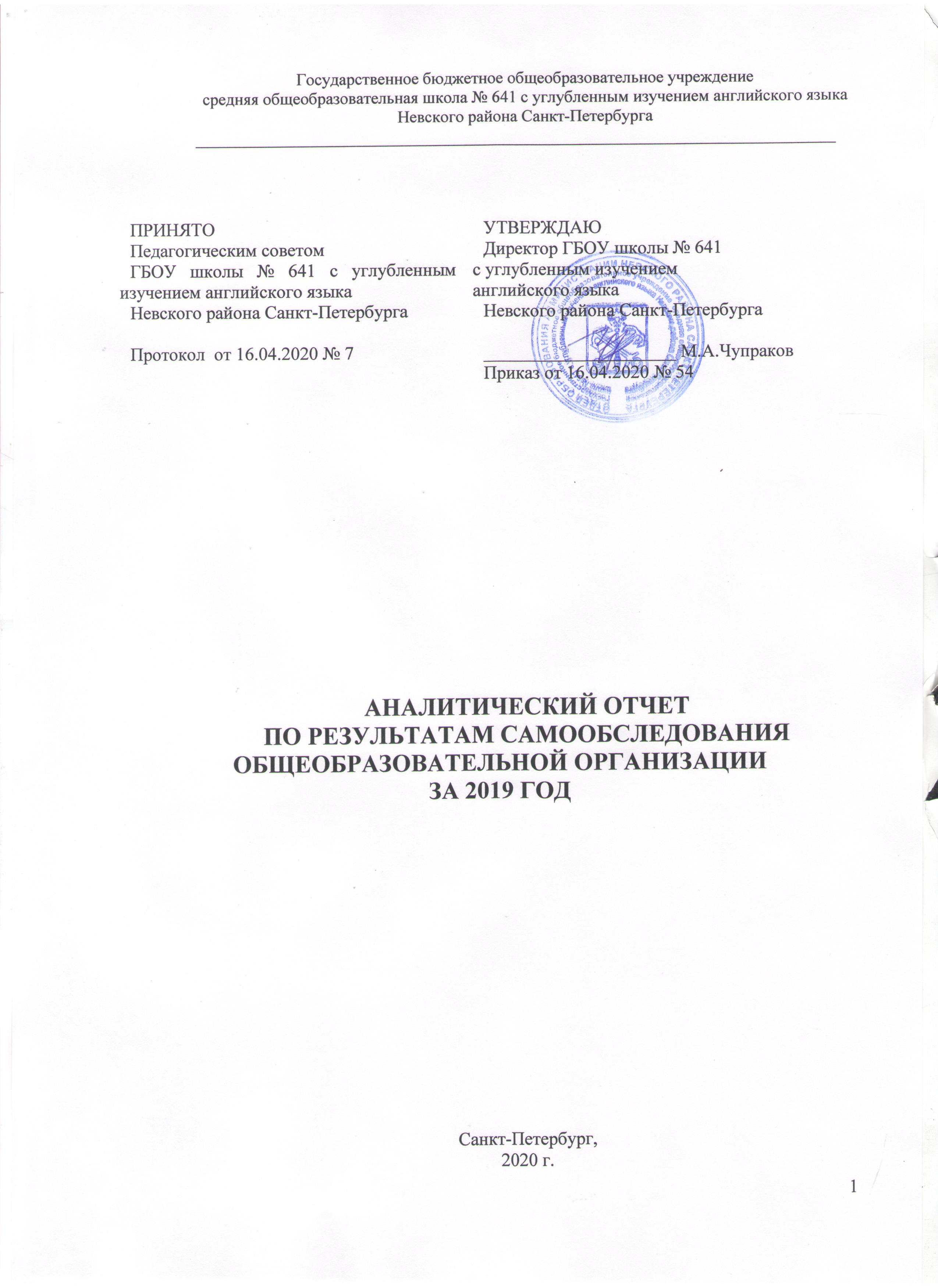 Содержание1.	Общие вопросы.	31.1.	Общие характериистика образовательной организации	31.2.	Организационо-правовое обеспечение	3  1.3.    Структура управления деятельностью образовательной организации ……………...3  1.4. Право владения, материально-техническая база образовательной организации …….5    1.5. Анализ контингента обучающихся ………………………………………………….__92.	Содержание образовательной деятельности	10 2.1.	Образовательная программа. Концепция развития образовательной организации .102.2.	Учебный план. Принципы составления учебного плана	123.	Кадровый состав образовательной организации	144.	Анализ качеств обученности обучающихся	154.1.	Динамика качество обученности обучающихся за 5 лет	15   4.2. Анализ результатов обучения за 2019                   учебный год	15   4.3. Результаты государственной итоговой аттестации	164.4.	Результат внешней экспертизы	175. Методическая и научно-исследовательская деятельность ………………………      185.1.	Общая характеристика	185.2.	Аналитический отчёт об участии образовательной орагнизации в профессионально ориентированных конкурсах,семинарах, выставках и т.п.	196.	Воспитательная система образовательного учреждения	197.	Результативность воспитательной системы образовательной организации	21    7.1. Профилактическая работа по предупреждению асоциального поведения обучающихся …………………………………………………………………………………   227.2.	Охват обучающихся дополнительным образованием	237.3.	Участие обучающихяс в творческих конкурсах за                                учебный год…………………………………………………………….	278.	Организация профориентационной работы в образовательной организации	319.	Организация работы образовательной организации в области сбережения здоровья	32  9.1.  Основы работы образовательной орагнизации по сохранению физического и психологического здоровья обучающихся	32   9.2. Мониторинг сформированности культуры здоровья и безопасного образа жизни обучающихся……………………………………………………………………………………3310. Анализ обеспечения условий безопасности в образовательной орагнизации___ _3411. Социально-бытовая обеспеченность обучающихся  и сотрудников ___________  3512.	Востребованность выпускников	3513. Учебно-методическое обеспечение ……………………………………………………  3614. Библиотечно-информационное обеспечение…………………………………………  3715. Внутренняя система оценки качества образования………………………………     3716. Анализ показателей деятельности…………………………………………………       381. Общие вопросы. Самообследование ГБОУ СОШ № 641 проводилось в соответствии с Порядком проведения самообследования образовательной организации, утвержденного приказом от 14.06.2013. № 462 «Об утверждении Порядка проведения самообследования образовательной организации».Целями проведения самообследования являются обеспечение доступности и открытости информации о деятельности организации, а также подготовка отчета о результатах самооследования.Самообследование проводится ежегодно в апреле месяце, администрацией школы. Самообследование проводится в форме анализа.Образовательная программа Государственного бюджетного общеобразовательного учреждения школы № 641 с углубленным изучением английского языка Невского района Санкт-Петербурга строится в соответствии с основными направлениями совершенствования системы образования и ориентирована на реализацию социальных требований к системе российского образования. Школа стремится обучать и воспитывать гармонически развитую личность, готовую войти в современное информационно-образовательное пространство Российского и мирового социума. Конечная цель ставится в виде формирования модели конкурентоспособного выпускника.Миссия школы – создать условия для формирования успешной личности, определяющими качествами которой должны стать кругозор, компетентность и профессионализм, толерантность и гражданственность, компетентный в гражданско-правовых аспектах член общества, осознающий свою сопричастность к судьбе России, уважающий ценности иных культур, конфессий и мировоззрений, осознающий глобальные проблемы современности, свою роль в их решении, креативный, мотивированный к познанию и творчеству, обучению и самообучению на протяжении всей жизни, разделяющий ценности безопасного и здорового образа жизни, уважающий других людей, готовый сотрудничать с ними для достижения совместного результата, осознающий себя личностью, способной принимать самостоятельные решения и нести за них ответственность.1.1. Общая характеристика образовательной организации.Школа № 641 основана в 1998 году. Учредителем образовательного учреждения является субъект Российской Федерации – город федерального значения Санкт-Петербург в лице исполнительных органов государственной власти Санкт-Петербурга Комитета по образованию и Администрации Невского района Санкт-Петербурга, место нахождения: 192131, Санкт-Петербург, проспект Обуховской Обороны, дом 163.Школа находится в ведении Комитета по образованию, место нахождения:190000, Санкт – Петербург, переулок Антоненко, д.8, лит. ААдрес школы: 193318, пр.Пятилеток, д.6, к.3 ЛИТ.АДиректор школы: Чупраков Максим АнатольевичТелефон (факс): 8(812)440-17-64E-mail: sch641@mail.ruСайт школы: school641.ru1.2. Организационно-правовое обеспечение.   Государственное бюджетное общеобразовательное учреждение средняя общеобразовательная школа № 641 с угулублённым изучением английского языка Невского района Санкт-Петербурга впервые открыла свои двери для 1240 учеников 1-го сентября 1998 года. И уже в 2002 году получила статус учреждения с углублённым изучением английского языка. Со дня основания руководителем школы является Максим Анатольевич Чупраков.    Учредитель: Комитет по образованию г.Санкт-Петербург.          Действующая лицензия на право ведения образовательной деятельности № 595 от 16.03.2012 г. срок действия: бессрочно.          Свидетельство о государственной аккредитации № 1194 от 06.11.2015 г. срок действия: до 01.02. 2025 года.За 21 год (1998-2019-й) школа выпустила 1208 человек, из них 67- медалистов. В 2019-2020 учебном году в классах школы обучается более 1000 детей.1.3. Структура управления деятельности образовательной организации.Структура и штат управления образовательным учреждением разрабатывается директором школы с учетом целей и задач, реализуемых педагогическим коллективом, в пределах выделенных средств нормативного финансирования. Директору непосредственно подчиняются руководители структурных подразделений: заместители директора, курирующие вопросы учебно-воспитательного процесса – и линейные руководители служб: социально-психологическая (социальный педагог, педагог-психолог), заведующий библиотекой, заведующий ОДОД.  Деятельность всех структур и работников регулируется (координируется) правилами внутреннего трудового распорядка, локальными актами, должностными инструкциями, приказами директора.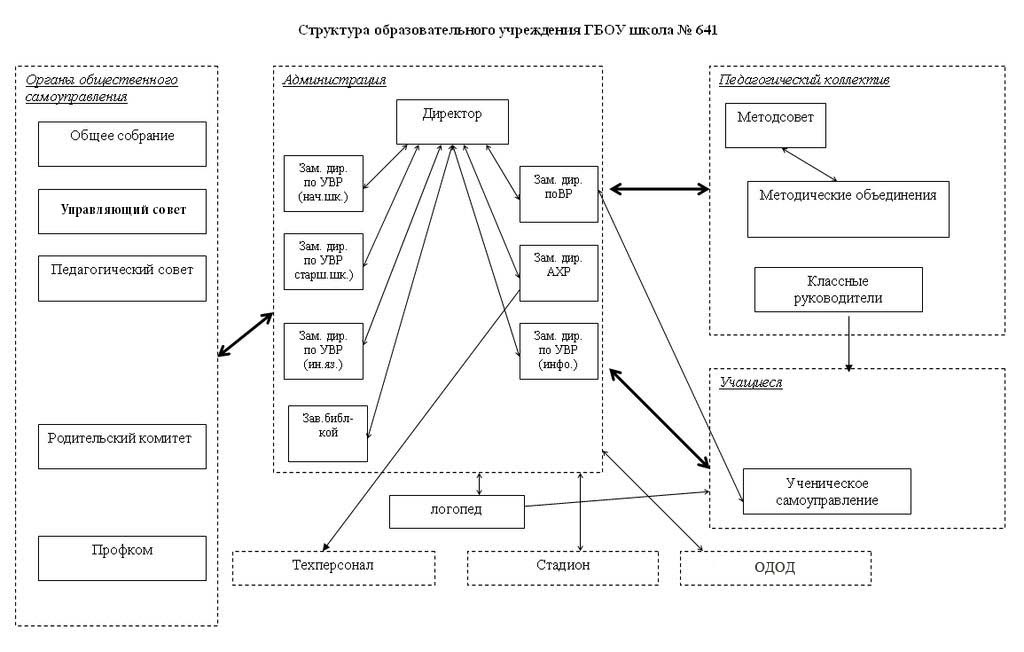 Управление образованием необходимо рассматривать как государственную, так и как общественную составляющую. Создание и организация деятельности новых органов государственно-общественного управления образовательным учреждением является требованием времени. Необходимость построения системы взаимодействия образовательного учреждения с родительским сообществом обусловлена противоречиями между потребностями семьи в образовательной судьбе воспитанников и обучающихся и ограниченностью семейного педагогического опыта. Для построения работы государственно-общественного управления с образовательным учреждением необходимо сформировать систему независимой оценки качества деятельности образовательного учреждения, использовать инновационные подходы к долгосрочному планированию деятельности образовательного учреждения на основе изучения социального заказа общества, использовать социальное и профессиональное партнёрства как путь расширения культурно-образовательного пространства.  В образовательном учреждении в настоящее время функционирует Управляющий совет, Родительский комитет, Совет старшеклассников. Система государственно-общественного управления построена на принципах открытости, доверия и сотрудничества. Образовательные учреждения как образовательная система только тогда имеет ресурс для развития, когда она открыта к сотрудничеству со всеми заинтересованными партнерами: социальными, профессиональными, включая родителей обучающихся. Родители доверяют профессионализму и опыту педагогического коллектива образовательного учреждения. В свою очередь, педагоги рассматривают родителей как союзников и партнеров в деле образования. Родители – активные участники всех проектов, осуществляемых в образовательном учреждении.Модель государственно-общественного управления, созданная в ОУ соответствует стратегическим направлениям развития ОУ и внедрена как целостная система обеспеченная ресурсами через разные формы и механизмы управления.Согласно ст.95 Федерального закона от 29 декабря 2012 года № 273-ФЗ «Об образовании в Российской Федерации» независимая оценка качества образования осуществляется в целях определения соответствия предоставляемого образования потребностям физического и юридического лица, в интересах которых осуществляется образовательная деятельность. При осуществлении независимой оценки используется общедоступная информация, на основе полученной информации о результатах оценки качества работы организаций может быть составлен рейтинг их деятельности.Процедурой независимой оценки качества образования, рейтингами организаций, предоставляющих образовательные услуги, занимаются, как правило, независимые организации. Независимая оценка качества образования может осуществляться в форме рейтингов, других оценочных процедур в отношении образовательных организаций всех видов.Полученные результаты использовались педагогическим коллективом для повышения эффективности качества и доступности образовательных услуг.          1.4.  Право владения, материально-техническая база образовательной организации.      Материально-техническое обеспечение образовательного процесса ГБОУ школы             № 641 позволяет обеспечивать образовательную деятельность по образовательным программам общего образования в соответствующей направленности на оптимальном уровне. Для начальных классов выделены отдельные кабинеты. В среднем и старшем звене действует кабинетная система. Имеются кабинеты информатики (2), физики (1), химии(1), биологии (1), географии (1), русского языка и литературы (5), английского языка (9), французского языка (1), немецкого языка (1), истории и обществознания (3), технологии (3), математики (5), изобразительного искусства (1), музыки (1), ОБЖ (1), спортивный зал (2). Часы образовательной области «Технология» (для мальчиков) проводятся в специализированной мастерской. Она обеспечена станочным оборудованием и ручными инструментами. Часы образовательной области «Технология» (для девочек) проводятся в кабинет труда, оборудованным швейными машинами и электрической плитой.      Имеется столовая на 140 посадочных мест. Горячим питанием охвачено 100% учащихся начальной школы и 99% учащихся 5-11 классов.26 компьютеров в 2-х кабинетах информатики подключены к сети Интернет по выделенной линии. Все подключенные к сети Интернет рабочие места в кабинетах информатики с защитой контентным фильтром, который блокирует запрещённые сайты. Наличие компьютерных классов позволяет организовать изучение базового курса информатики в 7 -11 классах.      Почти все учебные кабинеты оснащены мультимедиа-оборудованием, что позволяет проводить современные, информационно насыщенные уроки. Подключение к глобальной сети Интернет позволяет педагогам и обучающимся использовать ИКТ-ресурсы при подготовке и проведении уроков, внеурочных занятий. В 2018 г. была закупка следующего оборудования (для оснащения кабинетов для проведения ГИА):Моноблок  Aquarius Mnb Pro – 24 шт.ИБП  Legrand  – 24 шт. МФУ  Kyocera  – 26 шт.3G модем  HUAWEI – 1 шт.Моноблок Aquarius Mnb  Pro  – 1 шт.Флешка  Transcend  –  2 шт.ИБП  Legrand  – 1 шт.Внешний DVD привод LG  – 1 шт.В 2019 г. была закупка следующего оборудования: Двухканальная радиосистема с двумя ручными передатчиками Invotone  –  1 шт.Акустическая система  BEHRINGER  – 1 шт.Компьютер персональный настольный (моноблок)  Acer,– 3 шт.Ноутбук  Acer – 1 шт.Принтер  Brother  – 2 шт.Проектор мультимедийный  INFOCUS  – 14 шт.Закупка оборудования для ГИА:–  по физике – 8 комплектов;–  моноблок Aquarius – 2 шт.;–  ИБП Legrand – 2 шт.;–  МФУ Lexmark – 4 шт.1.5. Анализ контингента обучающихся.Оценка отсева обучающихся на всех ступенях обучения и сохранение контингента обучающихся:В школе проводятся следующие мероприятия по сохранению контингентаучащихся:- ежедневный контроль посещаемости;- контроль индивидуальной работы со слабоуспевающими;- привлечение к ответственности родителей, уклоняющихся от обязанностейпо воспитанию и обучению детей;- создание соревновательного настроя у учащихся, направленного на высокие результаты посещаемости и успеваемости;- систематическая работа классных руководителей по предупреждению пропусков уроков учащимися.Содержание образовательной деятельности.2.1. Образовательная программа. Концепция развития образовательной организации.Ведущей идеей стратегии развития ОО является положение о том, что образовательное учреждение существует для человека и во имя человека, обеспечивая каждому субъекту достойное развитие его потенциальных возможностей. Наше педагогическое кредо - жизнь слишком коротка, чтобы давать детям некачественное образование. Главное выявить способности, потенциальные возможности личности и создать условия для их развития. В школе созданы условия, помогающие на новом уровне подойти к решению проблемы обеспечения нового качества образования, которое: • опирается на позитивные изменения, происходящие в обществе и в образовании; • эффективно использует имеющиеся интеллектуальные и материально - технические ресурсы; • отвечает социальным запросам государства, региона, родителей, обучающихся. Концептуальная идея развития школы ориентирована на решение задач новой государственной образовательной политики. Современная российская школа вовлечена в поток преобразований: новые стандарты, механизмы финансирования, инструменты оценки качества образования, соответствие принципу открытости школ, инновационные технологии, информатизация образовательной деятельности. Выявленные педагогическим коллективом основания для разработки Программы развития охватывают: • идеи гуманизации как основы современных образовательных отношений в России; • фундаментальные психолого-педагогические труды по вопросам развития личности и современные подходы к проблеме социализации индивида; • теоретико-практические разработки по проблеме помогающей педагогики и психолого-педагогического сопровождения в образовательной деятельности; • теорию и практику педагогических взаимодействий и социального партнерства. Опираясь на имеющийся опыт работы, определена главная идея Программы развития школы - создание адаптивной, современной и конкурентоспособной образовательной организации, позволяющей иметь возможности для формирования ключевых компетенций в интеллектуальной, коммуникационной, общественно-политической, информационной и личностной сферах обучающихся.  Преобразования в образовательной системе школы будут эффективными, если: • будет обосновано и апробировано новое содержание образования, комплексно включающее деятельность участников образовательных отношений в нравственно-эстетическом, интеллектуальном, физическом, коммуникативно-речевом, экологическом, социально - адаптивном направлениях; • будет оптимизирована воспитательная система в направлении обогащения образа жизни детей и подростков; • будут выявлены и реализованы пути и формы формирования здоровье сберегающей среды школы, обеспечивающих создание оптимальных условий для развития индивидуальности каждого школьника с учетом их возрастных особенностей психофизического развития; • будут задействованы все участники образовательных отношений, а также будут привлекаться воспитательные ресурсы образовательного пространства района через укрепление связей между учреждениями дополнительного образования, культуры и досуга; • будет внедрен эффективный управленческий механизм системной реализации инновационной образовательной деятельности, который позволит достичь тактических и стратегических целей школы, а также нового качества образовательного результата; • будут проводиться регулярный мониторинг, анализ и коррекция программы развития школы. Миссия школыПредоставление обучающимся инновационных образовательных услуг высокого уровня и формирование гармонично развитой, творческой личности, способной к самореализации в социуме. Цель Становление школы как общественно-активной общеобразовательной организации, обеспечивающей эффективное и качественное образование школьников с учетом их индивидуальных особенностей и способностей, формирование социально адаптированной, здоровой личности через обновление структуры и содержания образования, развитие практической направленности образовательной деятельности, совершенствование воспитательной системы школы. Задачи программы развития • Обеспечить качественные показатели реализации образовательных программ, соответствующие задачам инновационного развития общества и обеспечивающее компетентное личностное и профессиональное самоопределение выпускников школы. • Предоставить обучающимся широкие возможности для реализации индивидуальных образовательных запросов и развития способностей в условиях творческой развивающей образовательной среды. • Формировать нравственные качества и коммуникативные навыки обучающихся, способствующие их успешной социализации в современном обществе. • Создать условия, способствующие сохранению здоровья участников образовательных отношений, формированию у них здорового образа и стиля жизни. • Обеспечить непрерывное профессиональное развитие педагогических кадров, позволяющее им эффективно реализовывать задачи инновационного развития образования. • Обеспечить стимулирование инновационной деятельности учителей школы. • Создать систему контроля и диагностирования содержания образования и условий, способствующих социализации личности школьников, подготовки их к социальной жизни. • Создать условия для успешного перехода основной школы на ФГОС с учетом преемственности начальной и основной школы. • Организовать пополнение фонда информационно-библиотечного центра школы учебниками, художественной литературой и т.д. • Расширить потенциал школьной системы дополнительного образования обучающихся. • Оснастить необходимым оборудованием кабинеты для внеурочной занятости обучающихся. Приоритетные направления реализации Программы развития школы • Обеспечение нового качества образования  Поддержка и развитие творческого потенциала обучающихся  Развитие педагогического мастерства как основы качества образования • Развитие инновационной деятельности.  Школа осуществляет образовательный процесс в соответствии с общеобразовательными программами трех уровней общего образования:I уровень – начальное общее образование (нормативный срок освоения - 4 года);II уровень – основное общее образование (нормативный срок освоения - 5 лет);III уровень – среднее общее образование (нормативный срок освоения - 2 года).Образовательное учреждение в своей уставной деятельности реализует следующие образовательные программы:I. Основные общеобразовательные программы:Особенностью учебного плана является углубленное изучение предмета «Иностранный язык (английский) в соответствии с Уставом.Реализуемые основные общеобразовательные программы:-  общеобразовательная программа начального общего образования (1 класс);- общеобразовательная программа начального общего образования, обеспечивающая дополнительную (углубленную) подготовку по английскому языку (2-4 классы); - общеобразовательная программа основного общего образования, обеспечивающая дополнительную (углубленную) подготовку по английскому языку (5-9 классы); - общеобразовательная программа среднего общего образования, обеспечивающая дополнительную (углубленную) подготовку по    английскому языку (10-11 классы). Учебный план на 2019/2020 учебный год предусматривает:- 4-летний нормативный срок освоения образовательных программ начального общего образования для I-IV классов;- 5-летний нормативный срок освоения образовательных программ основного общего образования для V-IX классов;- 2-летний нормативный срок освоения образовательных программ среднего общего образования для X-XI классов.Нормативный срок освоения образовательных программ среднего общего образования может быть увеличен в очно-заочной и заочной формах обучения (X-XII классы)Для некоторых категорий обучающихся нормативные сроки освоения общеобразовательных программ могут быть изменены на основе федеральных государственных образовательных стандартов в соответствии с действующими нормативными актами.Язык, на котором осуществляется обучение: русскийНормативный срок обучения:- начальное общее образование – 4 года- основное общее образование – 5 лет- среднее общее образование – 2 года2.2. Учебный план. Принципы составления учебного плана.Учебный план начального общего образования.Особенности учебного планаУчебный план начального общего образования обеспечивает реализацию требований федерального государственного образовательного стандарта начального общего образования (далее – ФГОС НОО), определяет общий объем нагрузки и максимальный объем аудиторной нагрузки обучающихся, состав и структуру обязательных предметных областей по классам (годам обучения).С 02.09.2019 года учебный план начального общего образования реализуется в соответствии с требованиями ФГОС НОО, утвержденным приказом Министерства образования Российской Федерации от 06.10.09 № 373.УМК, используемые для реализации учебного планаУчебно-методический комплект I классы - «Школа России»II классы - «Школа России»IIIклассы - «Школа России»IV классы - «Школа России»В учебный план IV класса включён 1 час в неделю (34 часа в год) на изучение учебного предмета «Основы религиозной культуры и светской этики» (далее – ОРКСЭ). Выбор модуля, изучаемого в рамках учебного предмета ОРКСЭ, осуществляется родителями (законными представителями) обучающихся. Выбор фиксируется протоколами родительских собраний и письменными заявлениями родителей (законных представителей) обучающихся. На основании произведенного выбора сформированы учебные группы модулей: «Основы православной культуры», «Основы светской этики», «Основы мировых религиозных культур».Целью комплексного курса ОРКСЭ является формирование у обучающегося мотиваций к осознанному нравственному поведению, основанному на знании и уважении культурных и религиозных традиций многонационального народа России, а также к диалогу с представителями других культур и мировоззрений. Основные задачи реализации: - воспитание способности к духовному развитию, нравственному самосовершенствованию;- формирование первоначальных представлений о светской этики, об отечественных традиционных религиях, их роли в культуре, истории и современности России;- развитие представлений обучающихся о значении нравственных норм и ценностей личности, семьи, общества;- обобщение знаний, понятий и представлений о духовной культуре и морали, ранее полученных обучающимися в начальной школе, и формирование у них ценностно-смысловых мировоззренческих основ, обеспечивающих целостное восприятие отечественной истории и культуры при изучении гуманитарных предметов на ступени основной школы;- развитие способностей обучающихся к общению в полиэтничной, разномировоззренческой и многоконфессиональной среде на основе взаимного уважения и диалога.Комплексный курс является светским. Сведения об истоках традиций и культуры не рассматриваются как конкуренты научных знаний и результатов научных исследований.IV классы - ОРКСЭ (Основы религиозных культур и светской этики. Основы мировых религиозных культур. Беглов А.Л. Основы светской этики. Данилюк А.Я. Основы православной культуры. Кураев А.В. Москва, Просвещение).Часть, формируемая участниками образовательных отношенийЧасы части учебного плана, формируемой участниками образовательных отношений использованы:в I классе на изучение учебного предмета «Русский язык» - 1 час в неделю         во II - IV классах на проведение учебных занятий для углубленного изучения иностранного языка (английского) - 1 час в неделюДля поддержания изучения русского языка во II - IV классах отведен 1 час в неделю на занятиях внеурочной деятельности.Деление классов на группы.При изучении иностранного языка во II - IV классах ведется преподавание предмета иностранный язык (английский) в соответствии с программой, обеспечивающей дополнительную (углубленную) подготовку по английскому языку.При проведении учебных занятий по предмету «Иностранный язык (английский)» во II-IV классах осуществляется деление их на три группы при реализации общеобразовательных программ начального общего образования, обеспечивающих дополнительную (углубленную) подготовку обучающихся по иностранному языку (при изучении первого, основного иностранного языка) осуществляется при наполняемости класса 25 человек.Учебный план основного и среднего общего образования.Особенностью учебного плана является углубленное изучение предмета «Иностранный язык (английский)».Преподавание предмета «Иностранный язык (английский)» вводится в соответствии с Федеральным государственным образовательным стандартом основного общего образования, утвержденным приказом Министерства образования и науки Российской Федерации от 17.12.2010 № 1897 (далее – ФГОС оcновного общего образования) для V -  IX классов. V классы – 4 часаVI классы – 4 часаVII классы – 5 часовVIII классы – 4 часаIX классы – 5 часаВ соответствии с образовательной программой основного общего образования с учетом   ФГОС для реализации программы углубленного изучения английского языка и для организации предпрофильной подготовки обучающихся в IX классах количество учебных часов в неделю увеличивается на 2 (за счет 1 часа предмета «Основы безопасности жизнедеятельности» и 1 часа части учебного плана, формируемого участниками образовательных отношений)В соответствии с ФГОС основного общего образования и письма Министерства образования и науки РФ от 17.05 2018 № 08-1214 «Об изучении второго иностранного языка» изучение второго иностранного языка предусматривается на уровне основного общего образования и является обязательным.Второй иностранный язык (немецкий/французский) вводится в VIII, IX классах – 2 часа в неделю.В V, VI и VII классах уроки «Второго иностранного языка (немецкий/французский)», учебный предмет «Обществознание» в V классе и предмет «История и культура Санкт-Петербурга» в V, VI классах, «Информатика» в V, VI классе  реализуются в рамках внеурочной деятельности.  Учебный предмет «История и культура Санкт-Петербурга» в VII–IХ классах изучается модульно в рамках учебных предметов: в VII, VIII классах – «Изобразительное искусство», «История»в IХ классе - «Искусство», «История», Учебный предмет «Основы безопасности жизнедеятельности» в V-VII, IХ классах изучается модульно в рамках учебных предметов: «География», «Биология», «Физическая культура», «Технология», «Обществознание».Часть, формируемая участниками образовательных отношений:в V классе на изучение учебных предметов «Основы духовно-нравственной культуры народов России», «Иностранный язык (английский)» - 1 час в неделю;в VI классе на изучение учебного предмета «Иностранный язык (английский)» - 1 час в неделю;в VII классе на изучение учебного предмета «Иностранный язык (английский)» - 2 часа в неделю; в VIII классе на изучение учебных предметов «Иностранный язык (английский)» - 1 час в неделю, «Второй иностранный язык (немецкий/французский)» - 2 часа в неделю, «Геометрия» - 1 час в неделю; в IХ классе на изучение учебных предметов «Иностранный язык (английский)» - 1 час в неделю, «Второй иностранный язык (немецкий/французский)» - 2 часа в неделю, «Алгебра» - 1 час в неделю;Деление классов на группы:При проведении учебных занятий по предметам «Иностранный язык (английский)», «Второй иностранный язык (немецкий /французский)», «Технология», «Информатика» во время проведения практических занятий в VII-IX классах, осуществляется деление на группы (при наполняемости класса 25 человек и более). При организации профильного обучения школа из предложенного ФБУП- 2004 выбирает филологический профиль, который реализует за счет преподавания на профильном уровне предметы «Иностранный язык (английский)», «Русский язык».Предмет «Математика» изучается в рамках двух предметов «Алгебра и начала анализа», «Геометрия».Региональным компонентом учебного плана является определение дополнительного времени на изучение учебного предмета: «История» (1 час в неделю в Х - ХI классах)По решению педагогического совета № 9 от 26.05.2018 с учетом мнения обучающихся, часы компонента образовательного учреждения используются для изучения элективных учебных предметов (3 часа в Х, 2 часа в ХI классах), увеличения количества часов, отведенных на изучение учебного предмета «Второй иностранный язык (немецкий/французский)» (по 2 часа в Х - ХI классах), предмета «Физика» (по 1 часу в Х - ХI классах), предмета «Алгебра и начала анализа» (по 1 часу в Х - ХI классах).Кадровый состав образовательной организации.В учреждении образовательный процесс обеспечивают 64 педагогических работника, имеющих высокий методический уровень, работающих с ориентацией на высокий конечный результат. Десять педагогов награждены государственными наградами, отраслевыми знаками Министерства образования Российской Федерации, в том  числе: Почетный работник общего образования Российской Федерации – 5 человекОтличник народного просвещения – 1 человекнаграждены Почетной грамотой Министерства образования и науки Российской Федерации – 2 человека «Отличник физической культуры и спорта» - 3 человека«Заслуженный работник физической культуры Российской Федерации» - 1 человека3 человека являются экспертами ЕГЭ (русский язык, биология, математика)Знак «За гуманизацию и развитие физической культуры» - 2 человека Из 64 педагогических работников высшее образование имеют – 55 человек, среднее специальное – 9 человек.По стажу работы – от 10 до 20 лет – 6 человек, более 20 лет – 45 человек, что говорит о высоком профессионализме и компетентности учителей – предметников.В педагогическом коллективе имеют соответствующую квалификационную категорию 49 человек, из них: высшая – 28 человека, первая – 21 человек. Педагоги школы систематически повышают свою квалификацию. Традиционным видом повышения квалификации является прохождение курсовой подготовки АППО, ИМЦ Невского района, вместе с тем увеличивается количество педагогов прошедших курсовую подготовку дистанционно. Актуальными темами обучения являются внедрение в практическую деятельность системы оценки достижений обучающихся с учетом требований ФГОС, подходов к проектированию учебной деятельности с использованием информационных технологий, организация образовательной деятельности, обеспечивающей интеграцию урочной и внеурочной деятельности обучающихся, вопросы подготовки учащихся к ГИА в форме ОГЭ и ЕГЭ. Еще одной формой повышения квалификации является участие в обучающих вебинарах и семинарах, в том числе дистанционных, а также участие в различных конкурсных мероприятиях, педагогических чтениях, обобщение педагогического опыта с последующей публикацией материалов на сайте ОУ.4. Анализ качества обучения обучающихся.4.1. Динамика качества обученности обучающихся за 5 лет.Анализ успеваемости по начальной школе в сравнении с предыдущими годами. Анализ успеваемости по основной и средней школе в сравнении с предыдущими годами (без учета итоговой аттестации).Качество образования за три годаПоказатели качества знаний в сравнении с предыдущими годами                                               (основное и среднее общее образование)Общая успеваемость за три года (основное и среднее общее образование)4.2. Анализ результатов обучения за 2018-2019  учебный год.	В 5-11 классах на конец 2018/2019 учебного года - 536 обучающихся (5-9 – 443; в 10,11 – 93). Освоили программу учебного года на ступени основного общего образования 434 обучающихся 5- 9 классов, программу на ступени среднего общего образования освоили 89 обучающихся 10, 11 классов.Допущены к государственной итоговой аттестации по программам основного общего образования все обучающиеся 9 -х классов:  102 Допущены к государственной итоговой аттестации по программам среднего общего образования все обучающиеся 11- х классов: 35Из 102 обучающихся  9-х классов получили аттестат основного общего образования все 102.Из 35 обучающихся 11 классов получили аттестат среднего общего образования –все 35 	Из 536 обучающегося II и III уровня обучения учебный год  закончили на «отлично»  26 обучающихся, что составляет 5 % от общего числа обучающихся.В сравнении с прошлыми годами:На «4» и «5» (без «3») закончили учебный год 169 обучающихся, что составляет 32% от общего числа обучающихся 5-11 классов.Всего отличников и хорошистов в 5-11 классах (26+ 169) 195, что составляет 36 % от общего числа обучающихся школы II и III ступени, следовательно, К.З. – 36 %.Показатель К.З. в сравнении с предыдущими годами:На ступени основного общего образования качество знаний – 38,6 %На ступени среднего общего образования качество знаний – 25, 81%Успевают по школе II и III ступени 523 обучающихся (98 %)Освоили образовательный стандарт основного общего образования - 443 обучающихся, среднего общего образования – 93, следовательно, успеваемость в 5-9 х классах - 98, 19%, в 10, 11 классах- 96, 77%.4.3. Результаты государственной итоговой аттестации в 2019 году.Результаты государственной итоговой аттестации выпускников 9-х и 11-х классовОбъективными показателями качества являются результаты внешней оценки сдача выпускниками 11 класса единого государственного экзамена, выпускниками 9 класса основного государственного экзамена и получение аттестатов. Показатели уровня качества обучения по результатам ОГЭПоказатели уровня качества обучения по результатам ЕГЭ	Качество прохождения государственной итоговой аттестации в сравнении с районными и городскими показателями выше по русскому языку (учитель Ярусова Л.Н.), английскому языку (учитель Петрушко Т.Я.), литературе (учитель Ярусова Л.Н.)4.4. Результаты внешней экспертизы за 2018-2019 учебный год.Мониторинговые исследования качества знаний обучающихся (ВПР, РДР).Всероссийские проверочные работы 	Результаты региональной диагностической работы по оценке метапредметных результатов освоения обучающимися основных общеобразовательных программ в 1 – 5 классах1 класс   Результат выполнения работы:2-е классы   Результат выполнения работы:3-и классы  Результат выполнения работы:4 классы  Результат выполнения работы:5 классы   Результат выполнения работы:5. Методическая и научно-исследовательская деятельность.5.1. Общая характеристика.Система управления инновационной деятельностью в ГБОУ №641 реализуется на основе современных и инновационных подходов к управлению инновационной деятельностью образовательного учреждения. Структурными элементами данной системы являются:педагогический совет школы;методический совет школы;предметные методические объединения;творческие проблемные группы учителей.Для повышения уровня эффективности управления инновационной деятельностью используются современные информационно-коммуникационные технологии:представление материалов на сайте школы;организация дистанционного консультирования;В школе разработана и реализуется система «внутрифирменного» повышения квалификации педагогов, участвующих в инновационной деятельности.  Инновационные идеи развития школы.В настоящее время идея развития, то есть постоянных изменений и совершенствования, является для современного образования глобальной общей рамкой. Все отдельные понятия и инструменты современного образования, как-то стандарты, компетентности, новые формы управления и финансирования, оплата за качество, учебные планы и образовательные программы, новые формы оценки учебных достижений и т.п., рассматриваются и оцениваются с точки зрения того, насколько они работают на развитие. Развитие и изменение становятся задачей школы, заказом общества школе. В связи с этим в основу деятельности школы положены современная концепция развития качества образования, связанная с концепцией эффективной школы как «развивающейся организации». 5.2. Аналитический отчёт об участии образовательной организации в профессионально ориентированных конкурсах, семинарах, выставках и т.п. Педагоги ОО активно участвуют в реализации образовательных программ экспериментальных площадок городского и районного уровня.Рашоева Д.З., Шепелевич Е.С. участники вебинара «Развитие речевой деятельности младших школьников. Мастер-класс по проектированию урока в начальной школе по развитию речи». АО «Издательство «Просвещение», 2 часа, 11.09. 2017 г. Сертификат.Рашоева Д.З., Шепелевич Е.С. участники вебинара «Работа с одаренными детьми в начальной школе (на примере предметной линии «Математика»)». АО «Издательство «Просвещение», 2 часа, 14.09. 2017 г. Сертификат.Шепелевич Е.С. выступила на городском семинаре «Создание условий для позитивной адаптации». Тема выступления «Приёмы эффективной работы с детьми в период адаптации к ОУ», АНОО «Центр ДПО «АНЭКС» 13.09.2017г. (Сертификат).Шепелевич Е.С. приняла участие в методическом мероприятии: Конференция «Достижения образовательных результатов средствами УМК корпорации «Российский учебник». Объединенная издательская группа «ДРОФА» — «ВЕНТАНА-ГРАФ», drofa-ventana.ru, 1 ноября 2017, 6 часов. (Сертификат).Рашоева Д.З. приняла участие в 6-й «Международной научно-практической конференции «Социальное взаимодействие в различных сферах жизнедеятельности», 18-19 ноября 2017 г, ФГБОУВО «Российский государственный педагогический университет им. А.И. Герцена» (Сертификат).Комиссарова Н.Е. приняла участие в вебинаре «Ресурсы для профессионального роста учителя», Издательский дом «Первое сентября», 2 часа, 29 ноября 2017 г. (Свидетельство)Комиссарова Н.Е. приняла участие в вебинаре «Приёмы работы с интернет-ресурсами на уроках литературы», Корпорация «Российский учебник», 1 час, 4 декабря 2017г (Сертификат)Кривошеева Т.В.  приняла участие в районном семинаре «Специфика коррекционно-развивающих занятий в рамках внеурочной деятельности при реализации АООП». Тема выступления: «Коррекционно-развивающая деятельность, направленная на формирование логических универсальных действий у слабоуспевающих, долгоболеющих учащихся при реализации курса внеурочной деятельности «Занимательный русский язык», ГБУ «Информационно - Методический центр» Невского района Санкт-Петербурга, 24.04.2018 (Сертификат)Кривошеева Т.В.  приняла участие в Итоговой конференции для заместителей директоров по начальной школе, председателей школьных методических объединений и учителей начальных классов «Современный учитель – взгляд в будущее». Тема выступления: «Использование инновационных форм работы как средство духовно-нравственного воспитания обучающихся начальных классов», 21 мая 2018 г. ГБУ «Информационно-Методический центр» Невского района Санкт-Петербурга (Сертификат).6. Воспитательная система образовательного учреждения.Воспитание здорового человека – основной аспект развития личности. Школа является важнейшим звеном в этом процессе, поэтому заботу о сохранении и укреплении здоровья детей мы рассматриваем как органическую часть целостного педагогического процесса. Проблема сохранения здоровья учащихся становится ещё более актуальной с введением новых образовательных стандартов второго поколения, в связи с этим в школе регулярно проводится мониторинг состояния здоровья обучающихся согласно разработанной подпрограммы «Школа – территория здоровья». В рамках обозначенных задач в 2019 году были осуществлены следующие программные мероприятия: Продолжает реализовываться районный проект «Самбо».Осуществляется ранняя диагностика психического и физического состояния детей 5-6 лет на предмет их готовности к школе.Проводится тестирование и психологическая диагностика обучающихся, организуется работа по программам профилактики девиантного поведения детей;Проводятся спортивные школьные мероприятия. Организовываются подвижные перемены, спортивный час в режиме ГПД, подвижные игры на улице.Проводятся педконсилиумы по вопросам адаптации обучающихся 1-х и 5-х классов к новым условиям образовательной среды.Проводятся родительские собрания на здоровьесберегающие темы.В ходе ежегодного анализа физического здоровья школьников, несмотря на активное внедрение здоровье-сберегающих технологий, подверждается стабильное снижение процента обучающихся, относящихся к первой группе здоровья. У обучающихся, относящихся ко второй группе здоровья относятся дети, у которых отмечается снижение уровня зрения, ортопедические заболевания. У обучающихся из третьей группы здоровья обнаружены хронические заболевания желудочно-кишечного тракта, патологии органов дыхания, вегетососудистые нарушения. Таким образом, значительная часть ребят имеет различные патологии здоровья.  В следующем учебном году необходимо продолжить реализацию педагогической задачи по повышению уровня физического здоровья обучающихся школыУсловия для занятий физкультурой и спортом Спортивно-оздоровительной работе в школе уделяется большое внимание. Созданы все необходимые условия для занятий спортом: два спортивных зала, пришкольный стадион. Учителя физической культуры в течение всего года проводят спортивные праздники. Соревнования и Дни здоровья. Свою работу учителя физической культуры строили по трем направлениям:учебно – воспитательная работа;патриотическое и нравственное воспитание;оздоровительная работа;спортивно – массовая работа.В итоге планомерной работы по данному направлению повышается уровень здоровья и физического развития обучающихся, школьники добиваются высоких результатов в соревнованиях и спортивных состязаниях различного уровня.Значимые результаты: туристический слет в поселке Петяярви по программе «Невский азимут 2019 – Белые ночи – Яркий мир» с 2005 года наша школа является победителем Спартакиады школьников в невском районе;соревнование по плаванию – 1 место в районе;кубок «Зенита» по программе «Школьный футбол» - 1 место в районе и 1 место в городе;Финальный турнир сезона 2018 – 2019 гг. по мини – футболу «Футбик» - победители среди сильнейших школ Санкт – Петербурга;Легко – атлетическая эстафета, посвященная 74 – летию Победы в Великой отечественной войне – 1 место в районе и 3 место в городе при участии 153 лучших школ города.Организация питания.Образовательное учреждение имеет столовую на 150 посадочных мест, буфет с горячим питанием, буфет с выпечкой. В школе имеются все нормативно-распорядительные документы различного уровня, регламентирующие организацию горячего питания и медицинского обслуживания обучающихся. Администрацией школы, медицинским работником, членами родительского комитета был проведен контроль пищеблока и документации, регламентирующей организацию и предоставление безопасного питания обучающихся. В ходе контроля нарушений не выявлено. Хорошее качество приготовления пищи, культурное обслуживание персонала столовой, уютный обеденный зал, удобный график питания, ассортимент продукции в буфете - отмечают большинство обучающихся в школе при проведении анкетирования. Охвачены горячим питанием (завтраки и обеды) - 98% обучающихся. Обслуживание столовой проводит Комбинат социального питания «Волна».7. Результативность воспитательной системы образовательной организации. Методическая тема воспитательной работы – воспитание патриотизма через историю и культуру России.Цель воспитательной работы - воспитание личности и создание условий для активной жизнедеятельности обучающихся, гражданского самоопределения и самореализации, максимального удовлетворения потребностей в интеллектуальном, культурном, физическом и нравственном развитии.Основные задачи воспитательной работы:Формирование мировоззрения и системы базовых ценностей личности;Организация инновационной работы в области воспитания и дополнительного образования;Организационно-правовые меры по развитию воспитания и дополнительного образования детей и обучающейся молодежи;Приобщение детей к общечеловеческим нормам морали, национальным устоям и традициям образовательного учреждения;Обеспечение развития личности и ее социально-психологической поддержки, формирование личностных качеств, необходимых для жизни;Воспитание внутренней потребности личности в здоровом образе жизни, ответственного отношения к природной и социокультурной среде обитания;Развитие воспитательного потенциала семьи;Поддержка социальных инициатив и достижений обучающихся.Среди основных стратегических ориентиров, на которые опирается школьное образование России, одним из самых фундаментальных является патриотическое воспитание и профориентационная работа. В настоящее время проблемы повышения гражданской осознанности и выбора будущей профессии чрезвычайно остры, и педагогическая задача состоит в том, чтобы привить будущим поколениям любовь к Родине, желание жить и работать на ее благо, на благо общества нашей страны. В ноябре 2018 года проводилось тестирование по профориентации совместно с ЦСПСиД, в феврале 2018 года -  профориентационное обследование совместно со специалистами ЦППМСП по программе «Основы выбора профессии» с последующим консультированием по результатам родителей и педагогов, в течение учебного года обучающиеся 8-9 классов посещали профориентационные мероприятия «Ярмарка специальностей Невского района-2018», участвовали в городском туре  олимпиады по профориентации « Мы выбираем путь!» в марте 2018г.Основное наше достижение – это проведение масштабных общешкольных мероприятий, приуроченных ко Дню снятия блокады Ленинграда и Дню Победы. После подготовленных спектаклей эти памятные даты стали не только ярким напоминанием о трагической судьбе нашей Родины, о силе народного духа, но и днями, которых школьники с нетерпением ждут, чтобы в очередной раз пережить трепет от воссоздания в театрализованной форме событий, трогающих душу, позволяющих почувствовать себя частичкой огромной силы, потомком мужественных людей, способных на подвиг, самопожертвование.   Прослеживается положительная тенденция – дети с интересом воспринимают информацию о событиях нашей страны, глубоко проникаются трагедией не только нашего, но и дружественных народов России и СНГ, что, в свою очередь, способствует развитию толерантности. На базе нашей школы в рамках дополнительного образования с 1 сентября 2017 года начала работать театральная студия. Инициаторами появления такого объединения стали сами дети.     Основной формой работы являются классные часы. Для каждой параллели учащихся начальной школы разработана тематика классных часов на весь учебный год. Темы классных часов охватывают все направления воспитательной работы. В течение 2018-2019 учебного года классными руководителями были подготовлены и проведены классные часы и беседы (см. в материалы по воспитательной работе).Совместно с классными руководителями и учителями-предметниками велась профилактическая работа с неуспевающими обучающимися, прогульщиками. В школе осуществлялся контроль получения образования несовершеннолетними. Строгий учёт пропущенных уроков, работа по ликвидации пропусков без уважительной причины, устранению пробелов в знаниях неуспевающих учащихся, правовое просвещение подростков – основные формы деятельности школы в этом направлении. Советом  по профилактике правонарушений были использованы разные меры воздействия на обучающихся и их родителей: организация досуга (с целью контроля свободного времени), рекомендации по профориентации (беседы, посещение Ярмарки специальностей Невского района, посещение профессиональных образовательных учреждений, помощь в выборе профессии), вовлечение в мероприятия профилактического характера (с целью профилактики правонарушений), выход в адрес проживания (беседы с родителями, контроль обстановки в семье), помощь в организации каникулярного времени, профилактические беседы. Результат: Организована индивидуальная профилактическая работа с детьми группы риска. результатом чего является стабильная динамика детей и семей группы риска.Оказана помощь в трудных жизненных ситуациях, созданы условия для решения проблем социальной жизни ребенка, для совместного с ним преодоление трудностей на пути решения жизненно важных задач.       Воспитать ребенка здоровым -  значит с самого раннего детства научить его вести здоровый образ жизни. В связи с этим активно используются информационно-обучающие технологии. Они обеспечивают необходимый уровень грамотности учащихся для эффективной заботы о здоровье – своем и своих близких.- проведение тематических классных часов и мероприятий;- размещение информации для детей и родителей на сайте школы.     Большое внимание уделяется воспитанию трудовых навыков обучающихся в школе: организация дежурства в классе и на этаже, оформление классных стендов. Поскольку одной из воспитательных задач является формирование гармонически развитой личности, не меньшее значение придается эстетическому воспитанию школьников. За 2018-2019 учебный год были подготовлены и проведены следующие общешкольные мероприятия: 1 сентября – начало нового, День солидарности в борьбе с терроризмом, Посвящение в первоклассники, День учителя, Участие в тематической смене в рамках проекта по развитию детской социальной инициативы при содействии регионального отделения Российского движения школьников, Дни открытых дверей, Фестиваль сказок  народов мира, Проект «Театральный урок в Мариинском», Участие в проекте «Звездный театр», Всероссийская акция по борьбе с ВИЧ-инфекцией, День снятия блокады, Участие в лекциях образовательной программы «Здоровый школьник», Неделя иностранных языков, Новогодний праздник, Неделе безопасного интернета «Безопасность в глобальном интернете», Концерт музыкальной студии «Вдохновение», выступления эстрадно-танцевальной студии «Каскад», Месячник антинаркотических мероприятий.7.1. Профилактическая работа по предупреждению асоциального поведения обучающихся.Работа по профилактике предепреждения асоциального поведения обучающихся проводится Службы сопровождения ОО. Цель работы данной службы заключается в организации психолого-педагогического и социального сопровождения образовательного процесса путем реализации комплекса просветительских, диагностических и коррекционных, развивающих или коррекционно-развивающих мероприятий, направленных на создание условий для успешного развития, обучения и социализации личности.  Задачи Службы сопровождения:  -  защита прав и интересов личности обучающихся, обеспечение безопасных условий их психологического,  физического развития и обучения, поддержка и содействие в решении психолого-педагогических и социальных проблем;   - своевременное выявление конфликтных ситуаций в школе; - изучение межличностных отношений обучающихся; - снижение рисков дезадаптации и негативной социализации детей и подростков;- квалифицированная комплексная диагностика возможностей и особенностей развития обучающегося с целью как можно более раннего выявления детей, требующих особого внимания специалистов для предупреждения возникновения проблем развития и обучения;- содействие обучающемуся в решении актуальных задач развития, обучения, социализации: реализация программ преодоления трудностей в обучении, нарушений эмоционально-волевой сферы, проблем взаимоотношений со сверстниками, учителями, родителями; - содействие выбору образовательного и профессионального маршрутов;   - участие специалистов Службы сопровождения в разработке образовательных программ, соответствующих возможностям и способностям обучающихся;- развитие психолого-педагогической и социальной компетентности всех участников образовательного процесса: обучающихся, педагогов, родителей (законных представителей);   - содействие укреплению взаимопонимания и взаимодействия между всеми субъектами образовательного процесса; - содействие педагогическому коллективу в оптимизации социально-психологического климата образовательного учреждения; - консультативно-просветительская и профилактическая работа среди обучающихся, педагогов, родителей (законных представителей). - осуществлять психолого-педагогическое сопровождение одаренных детей.7.2. Охват обучающихся дополнительным образованием.Показатели деятельности отделения дополнительного образования детей (ОДОД):В 2019/2020 учебном году осуществлялась работа по 6 направленностям: туристско-краеведческая, естественнонаучная, техническая, социально-педагогическая, физкультурно-спортивная, художественная. Реализация дополнительных общеобразовательных общеразвивающих программ по данным направленностям соответствует лицензии. Доля обучающихся, охваченных дополнительным образованием в ОДОД – 48,86 %.Численность учащихся, занимающихся по дополнительным общеобразовательным общеразвивающим программамДополнительные общеобразовательные общеразвивающие программы (по направленностям)Достижения работников в профессиональных конкурсах, имеющих официальный статус, в 2019-2020 учебном году7.3. Участие обучающихся в творческих конкурсах в 2018-2019 учебном году.В течение 2018-2019 учебного года обучающиеся ОУ принимали активное участие в различных интеллектуальных и творческих конкурсах, и олимпиадах.Начальное общее образование.Результаты Всероссийской олимпиады (школьный этап) по русскому языкуВсего обучающихся 109 чел.    Писали работу – 100 чел.; 13 человек –победители и 45 –призёры.Результаты Всероссийской олимпиады (школьный этап) по математике Всего обучающихся 109 чел.    Писали работу – 102 человек, из них 2 человека победителя и 9 человек призёровРайонный конкурс «Пиши красиво» для 3-х классов (школьный этап)Участвовало 13 человек, из них 1-победитель и 11 –призёров.Результаты Всероссийской олимпиады школьников в 2019-2020 учебном годуШкольная олимпиада является первым этапом всероссийской олимпиады школьников. Участие в предметной олимпиаде – это итог работы педагогического коллектива с одаренными обучающимися не только на уроках, но и во внеурочной деятельности. Обучающиеся показывают знания, полученные вне рамок школьной программы.	Цель проведения олимпиады: -выявление, развитие и поддержка одаренных детей в различных областях интеллектуальной и творческой деятельности;-отбор одаренных обучающихся по отдельным предметам с целью участия в муниципальном этапе Всероссийской олимпиады школьников и организация индивидуальной работы с ними.	Задачи: -привлечь обучающихся к олимпиадам с целью повышения интереса к предмету; -мотивировать учеников для достижения более высокого результата. 	Школьный этап Всероссийской олимпиады школьников проходил в сентябре – октябре согласно графику.Перечень нормативных актов, регламентирующих проведение школьного этапа: Порядок проведения Всероссийской олимпиады школьников (Приказ Минобрнауки с изменениями на 17.03.2015)Приказ Министерства образования и науки от 18 ноября 2013 г. N 1252 «Об утверждении Порядка проведения всероссийской олимпиады школьников»Приказ Министерства образования и науки от 17 декабря 2015г. №1488 "О внесении изменений в Порядок проведения всероссийской олимпиады школьников"Приказ Министерства образования и науки от 28 июня 2013 г. №491 "Об утверждении порядка аккредитации граждан в качестве общественных наблюдателей при проведении государственной итоговой аттестации по образовательным программам основного общего и среднего общего образования, всероссийской олимпиады школьников и олимпиада школьников"Регламентирующие документы регионального уровня:Распоряжение Комитета по образованию от 21.09.2015г. №4707-р "О внесении изменения в распоряжение Комитета по образованию от 11.12.2014 №5616-р"Распоряжение Комитета по образованию от 03.09.2015г. №4412-р "Положение о школьном, районном и региональном этапах всероссийской олимпиады школьников в Санкт-Петербурге"Распоряжение Комитета по образованию от 11.12.2014г. №5616-р "О проведении этапов всероссийской олимпиады школьников в Санкт-Петербурге" Регламентирующие документы районного уровня:Распоряжение Администрации Невского района Санкт-Петербурга от 19.08.2019 №3256 "Об организации и проведении школьного этапа всероссийской олимпиады школьников в Невском районе Санкт-Петербурга в 2019-2020 учебном году"В соответствии с порядком организации и проведения олимпиады проводились в специально отведенных кабинетах, преподавателями, закрепленными приказом, к проведению олимпиад привлекались учителя-предметники, не являющиеся преподавателями данного предмета. Для подведения итогов Олимпиады было создано и утверждено жюри. В Школьном этапе Всероссийской олимпиады школьников принимали участие обучающиеся 5-11 классов ГБОУ школы № 641 с углубленным изучением английского языка Невского района Санкт-Петербурга. Распределение участников школьного этапа олимпиады по предметам и классам (см. таблица No1) Из всех участников школьного этапа олимпиад мало обучающихся справились со всеми заданиями полностью. К одной из причин затруднений у обучающихся можно отнести нехватку внепрограммных знаний, невысокий уровень кругозора. В целом, результаты школьного тура предметных олимпиад говорят о среднем уровне подготовки обучающихся к выполнению нестандартных заданий.Результаты школьного этапа всероссийской олимпиады опубликованы на школьном сайте.На районный этап Всероссийской олимпиады школьников вышли следующие обучающиеся:Выводы:1. Практически по всем предметам обучающиеся показали средний уровень выполнения заданий. Не желание участвовать в олимпиадах по некоторым предметам (информатика, право, астрономия) указывает на недостаточную работу педагогов-предметников по выявлению талантливых детей на уровне школы.2. Необходимо мотивировать обучающихся на изучение дополнительной литературы, целенаправленно работать в течение всего года. К основным проблемам, выявленным при подготовке школьников к олимпиадам в этом учебном году, можно отнести следующие:-сложный теоретический материал, требующий более глубоких знаний;-учет возрастных и психологических особенностей обучающихся при подготовке к проведению олимпиады (одни и те же дети участвуют в олимпиадах по нескольким предметам);-скорость мыслительных процессов у детей не одинакова (одни могут сконцентрироваться и быстро соображать в экстремальных условиях лимита времени, другие ориентированы на процесс длительного обдумывания и стрессовая ситуация, вызванная ограничением времени может ввести их в ступор);-неоднозначное отношение родителей к участию ребёнка в олимпиадах.Количественные данные по школьному этапу Всероссийской олимпиады школьников по английском языку 2019-2020 учебного годаКоличественные данные по школьному этапу Всероссийской олимпиады школьников по немецкому языку 2019-2020 учебного годаКоличественные данные по школьному этапу Всероссийской олимпиады школьников по французскому языку 2019-2020 учебного года Количественные данные районного этапа                                                                                                 Всероссийской олимпиады школьников по иностранным языкам 2019-2020 учебного годаИтоги Всероссийской олимпиады школьников (школьный этап)На районный этап Всероссийской олимпиады школьников вышли 51 обучающийся.Выводы:1. Практически по всем предметам обучающиеся показали средний уровень выполнения заданий. Нежелание участвовать в олимпиадах по некоторым предметам (информатика, право, астрономия) указывает на недостаточную работу педагогов-предметников по выявлению талантливых детей на уровне школы.2. Необходимо мотивировать обучающихся на изучение дополнительной литературы, целенаправленно работать в течение всего года. К основным проблемам, выявленным при подготовке школьников к олимпиадам в этом учебном году, можно отнести следующие:-сложный теоретический материал, требующий более глубоких знаний;-учет возрастных и психологических особенностей, обучающихся при подготовке к проведению олимпиады (одни и те же дети участвуют в олимпиадах по нескольким предметам);-скорость мыслительных процессов у детей не одинакова (одни могут сконцентрироваться и быстро соображать в экстремальных условиях лимита времени, другие ориентированы на процесс длительного обдумывания и стрессовая ситуация, вызванная ограничением времени может ввести их в ступор);-неоднозначное отношение родителей к участию ребёнка в олимпиадах.8. Организация профориентационной работы в образовательной организации. В рамках программы по профессиональной ориентации обучающихся и выпускников с целью оказания помощи учащимся в правильном выборе профессионального пути, ознакомления с технологией профессионального выбора в 9-11-х  классах проводились встречи и мастер-классы с представителями колледжей и университетов (Российский государственный гидрометеорологический университет, Санкт-Петербургский университет технологий управления и экономики, Санкт-Петербургский государственный университет телекоммуникаций им. М.А. Бонч-Бруевича, Университет профсоюзов, Российский колледж традиционной культуры, Колледж туризма СПб, Морской технический колледж, Учебный центр «Максимум»,  и другие)В целях оказания помощи учащимся в профессиональном самоопределении, повышении их мотивации к трудовой деятельности по профессиям, востребованные на рынке труда, представления информации о перспективе развития рынка в школе постоянно проводились мероприятия по профориентационной работе. С целью ориентирования учащихся на правильный выбор будущей профессии с учетом их способностей и психологических способностей работа велась в 8, 9, 10 и 11 классах.Вопрос профориентации рассматривали на классных собраниях 9 - 11 классов.Ребята получили практические рекомендации по построению дальнейшего образовательного маршрута на ярмарках профессий.Профессиональная подготовка учащихся начинается еще в школьные годы. Задача школы –подготовить подрастающее поколение к сознательному выбору профессии. С целью, исследования и знакомства с мнениями учащихся о будущих профессиях педагог-психолог проводила плановые анкетирования и беседы.Задача школьного методического сопровождения состоит в том, чтобы предоставить старшеклассникам исчерпывающую информацию об учебных заведениях, о современном состоянии рынка труда, о мире профессий. И наличие стенда «Профориентация» с брошюрами и подборками статей по проблемам профориентации может оказать неоценимую помощь молодежи.Трудовому воспитанию способствовал «Месячник служения городу» (генеральные уборки школы, экологические десанты на пришкольных территорий и набережной  р. Окервиль), проводимый в апреле 2019 г.9. Организация работы образовательной организации в области сбережения здоровья.9.1. Основы работы образовательной организации по сохранению физического и психологического здоровья обучающихся.Медицинское обслуживание по оказанию профилактической помощи   обучающимся школы осуществляется на базе ГБОУ СОШ № 641 в соответствии с нормативными документами, регламентирующих медицинское обслуживание населения. Администрация школы совместно с назначенным медицинским работниками принимает непосредственное участие в мероприятиях по охране здоровья учащихся, оказывает содействие в организации диспансеризации и иммунопрофилактики подлежащих контингентов обучающихся, проведения противотуберкулезных и противоэпидемических мероприятий, гигиенического воспитания обучающихся. Для оказания первой (доврачебной) медицинской помощи, осуществления иных лечебных, профилактических и реабилитационных мероприятий, в том числе организация динамического наблюдения за лицами с хроническими заболеваниями, длительно и часто болеющими; проведения медицинских осмотров, согласно утвержденного графика, в школе имеется медицинский кабинет, соответствующий установленным санитарным нормам и оснащен оборудованием и инструментарием.                      Ежегодно, согласно утвержденному плану работы, в школе осуществляются следующие профилактические мероприятия по укреплению здоровья учащихся:- регулярные профилактические осмотры узкими специалистами в соответствии с декретированными сроками;-  мероприятия по профилактике острых заболеваний;    -  мероприятия по профилактике обострений хронических заболеваний;-  организована постоянная   работа по санации полости рта у детей     и профилактике кариеса у детей;- проводятся систематические мероприятия по коррекции нарушений опорно-двигательного аппарата;    -  мероприятия по профилактике близорукости в рамках уроков      (физкультминутки, гимнастика для глаз и др);- мероприятия по профилактике инфекционных заболеваний (гигиенические, санитарно- просветительские, противоэпидемические мероприятия и др);- обеспечена возможность получения профилактических прививок в соответствии с декретированными возрастами;    - школьная комиссия по охране труда и технике безопасности    контролирует соблюдение правил техники безопасности на территории, в здании, на занятиях;    -  во время уроков проводятся динамические паузы, физкультминутки;-  работают спортивные секции, организована команда по волейболу, которая участвует в районных и городских соревнованиях;- все учащиеся в школе получают горячее питание;- в школьной столовой организована сезонная дотация витаминов: пищевые добавки, присутствуют свежие овощи и фрукты, витаминизация третьих блюд путем введения витамина С в компоты и чай;- проводятся занятия по профилактике вредных привычек: наркомании, алкоголизма, табакокурения. По половому просвещению для девочек и мальчиков, в соблюдении личной гигиены, профилактике ВИЧ/СПИД и ИППП, профилактики инфекционных и паразитарных заболеваний, пропаганде здорового образа жизни;Все сотрудники школы регулярно проходят профилактические осмотры (1 раз в год – 100%), и получают плановые профилактические прививки.Здоровье обучающихся: ― соотношение доли детей, по группам здоровья: I группа – 171                                                                                       II группа - 618                                                                                      III группа - 223; ― доля обучающихся, которые занимаются в спортивных секциях – 74%. Оздоровительная работа включает в себя два направления: Физкультурно-оздоровительная и организация активного летнего отдыха. Система физкультурно-оздоровительной работы в нашей школе включает в себя следующие основные составляющие:- кадровая обеспеченность учителями физической культуры, а также их квалификацией и желанием повышать свое профессиональное мастерство;- формы физкультурно-оздоровительной работы:- уроки физической культуры по утвержденной программе;- спортивные секции;-  школьные, районные соревнования;- дни здоровья, туристические походы;- материально-техническая база для физкультурно-оздоровительной работы (наличие спортивных сооружений и их оснащенность спортивным инвентарем);- мониторинг физического состояния учащихся; агитация и пропаганда за здоровый образ жизни.9.2. Мониторинг сформированности культуры здоровья и безопасного образа жизни обучающихся.С целью обеспечения безопасности обучающихся и работников школы во время их трудовой и учебной деятельности путём повышения безопасности жизнедеятельности, в соответствии с требованиями положения об охране труда в школе работа осуществлялась в следующих направлениях: – защита здоровья и сохранение жизни всех участников образовательного процесса;– соблюдение техники безопасности обучающимися и работниками школы.Были поставлены следующие задачи: – обеспечение выполнения правовых актов и нормативно-технических документов по созданию здоровых и безопасных условий труда в образовательном процессе;– организация и проведение профилактической работы по предупреждению травматизма на занятиях и внеурочное время;– выполнение плана   по созданию условий охраны труда, предупреждению детского, производственного травматизма и профессиональных заболеваний;– изучение причин детского, производственного травматизма;– обеспечение работников специальной одеждой и другими средствами индивидуальной защиты;– проведение своевременного и качественного инструктажа обучающихся и работников по охране труда;– пропаганда охраны труда в школе и повышение ответственности всех работников за соблюдением требований охраны труда.По профилактике детского травматизма неоднократно проводятся занятия с классными руководителями, учащимися по порядку обучения правилам дорожного движения, поведению на воде, в автобусе, противопожарной безопасности. Профилактика детского травматизма обсуждалась на родительских собраниях, педагогических советах. Необходимо указать на высокий травматизм учащихся во внеурочное время, а также на уроках физической культуры, который является следствием нарушения должностных инструкции педагога и неосторожностью в поведении учащихся.В связи с обострением криминальной обстановки, участившимися случаями террористических актов на территории России была проведена определенная профилактическая работа в течение учебного года: организован пропускной режим в школе; проведены и приведены в порядок чердачные, складские и технические помещения; организовано круглосуточное дежурство; неоднократно проводятся инструктажи со сторожами, педагогическими и техническими работниками, обучающимися; периодически проводится разъяснительная работа среди педагогов, учащихся и родителей по правилам поведения в условиях сложной криминогенной обстановки.    С целью осуществления безопасности в школе осуществляется контроль:– за своевременной подготовкой кабинетов;– состоянием охраны труда и наличием необходимых средств по охране труда в кабинетах химии, физики, информатики, учебных мастерских, спортивном зале;– за выполнением инструкций при выполнении лабораторных работ по физике, химии и ведении журналов в данных кабинетах;– правильностью хранения химических реактивов в лабораторном кабинете химии;– выполнением обучающимися инструкций по охране труда на уроках трудового обучения, при работе на пришкольном участке.10. Анализ обеспечения условия безопасности в образовательной организации.В школе обеспечиваются необходимые условия безопасности для участников образовательного процесса. Имеются: пожарная сигнализация, стационарная и носимые тревожные кнопки, при входе установлена рамка металлодетектора, а также автоматическая и информационная система контроля доступа и оплаты питания, имеются порошковые огнетушители, средства индивидуальной защиты, работает медицинский кабинет для оказания первой медицинской помощи. Охрана школы осуществляется круглосуточно, услуги по организации и обеспечению охраны объекта, а также обеспечение внутри объектового и пропускного режимов оказывает ООО «Охранное предприятие «Атторней-Секьюрити».Внутренний двор школы оборудован внешними камерами видеонаблюдения, вестибюль (внутреннее помещение), столовая, холлы 1, 2, 3-х этажей, гардеробы оборудованы камерами внутреннего видеонаблюдения.В целях обучения обучающихся и персонала проводятся плановые тренировочные эвакуации в случае пожара и иных ЧС, производственных аварий и заражении местности аммиаком, хлором, радиоактивными веществами. Проводится большая работа по пожарной безопасности, по пропаганде безопасности дорожного движения. С целью транспортной безопасности разработан пакет документов, регламентирующих внутреннюю политику транспортной безопасности общеобразовательного учреждения (имеется Паспорт дорожной безопасности). В школе обучаются дети из разных районов города, они пользуются разными видами транспорта, что влечет за собой решение вопроса о транспортной безопасности при перевозке детей. С этой целью разработана дорожная карта безопасных маршрутов от дома до школы, которые вклеены в дневники обучающихся начальной школы.            Весь педагогический состав прошел обучение «Оказание первой помощи».            Регулярно проводятся инструктажи по безопасности и охране труда.11. Социально-бытовая обеспеченность обучающихся и сотрудников.             Образовательное учреждение имеет столовую на 150 посадочных мест, буфет с горячим питанием, буфет с выпечкой. В школе имеются все нормативно-распорядительные документы различного уровня, регламентирующие организацию горячего питания и медицинского обслуживания обучающихся. Администрацией школы, медицинским работником, членами родительского комитета был проведен контроль пищеблока и документации, регламентирующей организацию и предоставление безопасного питания обучающихся. В ходе контроля нарушений не выявлено. Хорошее качество приготовления пищи, культурное обслуживание персонала столовой, уютный обеденный зал, удобный график питания, ассортимент продукции в буфете - отмечают большинство обучающихся в школе при проведении анкетирования. Охвачены горячим питанием (завтраки и обеды) - 97% обучающихся. Обслуживание столовой проводит  Комбинат социального питания «Волна».               В школе имеются медицинский и процедурный кабинеты. Медицинское обслуживание проводит врач и медсестра Детской поликлиники. В течение учебного года проведен плановый осмотр школьников педиатрами и врачами-специалистами, проведены прививки BCG, АДСМ, против полиомиелита, постановка реакции Манту, флюорографическое обследование и другие.              Ежегодно проводится оценка состояния здоровья школьников посредством мониторинга, наблюдения, анализа медицинских карт, результатов диспансеризации, статистической медицинской отчетности, анализ распространения хронических заболеваний для выявления негативных внешних и внутренних факторов влияния на состояние здоровья              Школа частично доступна для категорий маломобильных граждан (с нарушениями опорно-двигательного аппарата, зрения, слуха).1. Наружная лестница входной зоны продублирована пандусом с поручнями.2. Справа от входной двери расположена кнопка вызова сотрудника учреждения дляоказания помощи инвалидам всех категорий (сопровождение до места оказанияуслуги). Также указан номер телефона 440-17-62 (вахта), по которому можно позвонитьдля получения помощи.3. На 1 этаже здания определена зона обслуживания инвалидов, которая доступная длявсех категорий. В зоне обслуживания предусмотрено сопровождение инвалидов всехкатегорий, имеется санитарно-гигиеническое помещение.4. Для инвалидов с нарушениями зрения предусмотрены напольные тактильныепредупреждающие указатели перед дверными проемами и перед маршами внутреннихлестниц, для слабовидящих размещена Табличка Брайля и цветовые обозначениядверей.12. Востребованность выпускников.Выпускники школы продолжают обучение в образовательных учреждениях высшего и среднего специального образования. Предпочтение при выборе профессии отдаётся гуманитарным специальностям. Выпускники школы ежегодно продолжают обучение в средних профессиональных учебных заведениях и ВУЗах. Успешной социализации выпускников способствует система профориентационной работы с обучающимися и профилизации на средней и старшей ступени обучения.Показатели уровня социализации выпускников школы:- уровень влияния сформированности общеучебных умений и навыков, основ научной организации труда на самоопределение выпускников 9 и 11 классов;- уровень владения основами научной организации труда (умение планировать личный труд и отдых, оборудовать рабочее место, планировать режим дня, недели, режим более длительного периода времени; умения научной организации труда);- уровень положительной мотивации учения и самообразованияСведения о занятости выпускников XI классов, освоивших программы среднего общего образования в 2019 году13. Учебно-методическое обеспечение.Обеспеченность современными источниками учебной информации по образовательным программам соответствующей направленности достигается путём централизованного комплектования библиотек. Учебно-методическое обеспечение образовательного процесса соответствует требованиям образовательных программ общего образования соответствующей направленности. Администрацией школы постоянно ведётся работа по обновлению программного, учебно-методического и информационно-технического оснащения учебных программ. Рабочие учебные программы в полном объёме обеспечены учебниками, методической и справочной литературой. Учебники имеются в наличии на каждого обучающегося, соответствуют рабочим учебным программам и санитарно-гигиеническим требованиям, и нормам. Используемые учебники соответствуют утверждённому Федеральному перечню учебников. В достаточном количестве имеются различные словари, справочники, дополнительная учебная литература. Уровень сохранности учебно-информационного фонда хороший. Учебно-методическое обеспечение рабочих учебных программ начального, основного, среднего общего образования, дополнительного образования и информационно-техническое оснащение учебного процесса и внеурочной деятельности соответствует требованиям ФГОС. На основе примерных государственных образовательных программ разработаны рабочие учебные программы по всем предметам учебного плана, они обеспечены учебной литературой. Заказы оформляются на учебную литературу ежегодно и своевременно. Библиотечный фонд Школы неполной мере позволяет обеспечить учебной литературой всех учащихся по всем образовательным областям. Перечень учебников соответствует федеральному перечню учебников, рекомендованных (допущенных) к использованию в образовательном процессе в образовательных учреждениях, реализующих образовательные программы общего образования и имеющих государственную аккредитацию, на 2019/2020 учебный год, утвержденному приказом Министерства образования и науки Российской Федерации. Кабинеты физики, химии и биологии частично обеспечены лабораторным и практическим оборудованием для выполнения рабочих учебных программ. Картографическим материалом по географии и истории обеспечены, используются видеозаписи, презентации на дисках. Иллюстративно-наглядный материал по всем предметам учебного плана имеется. Учебно-методическое обеспечение образовательного процесса соответствует требованиям ФГОС. 14. Библиотечно-информационное обеспечение.Библиотечно-информационное обеспечение реализации основных образовательных программ обеспечивает широкий, постоянный и устойчивый доступ для всех участников образовательного процесса к любой информации, связанной с реализацией основной образовательной программы, планируемыми результатами, организацией образовательного процесса и условиями его осуществления. Информационное оснащение образовательного процесса ГБОУ СОШ № 641 обеспечивает:выступления с аудио-, видео- и графическим экранным сопровождением;информационного подключения к глобальной сети Интернет; поиска и получения информации;размещения информации на сайте школы;проектирования и организации индивидуальной и групповой деятельности, организации своего времени с использованием ИКТ; планирования учебного процесса, фиксирования его реализации в целом и отдельных этапов (выступлений, дискуссий, экспериментов);проведения массовых мероприятий, собраний, представлений; досуга и общения обучающихся с возможностью массового просмотра кино- и видеоматериалов, организации сценической работы, театрализованных представлений, обеспеченных озвучиванием, освещением и мультимедиа сопровождением.Для эффективного использования программно-информационного обеспечения в кабинетах школы имеется компьютер или ноутбук, проектор, экран. Классы школы по требованиям ФГОС имеют выход в Интернет.        В библиотеке библиотечный фонд в помощь изучению школьных программ раскрыт в читальном зале и на абонементе, как для учителей, так и для учащихся.  Книги расставлены по авторам и тематике, по библиотечно-библиографической классификации, отдельно методическая, учебники. Обеспеченность учебниками:НОО – 100 %ООО и СОО – 100 %Учебный фонд: 20916Художественная литература 2018-2019 учебный год: поступило 2028 книги, в том числе2028 учебника.15. Внутренняя система оценки качества образования.Внутренняя система оценки качества образования показала:16. Анализ показателей деятельности.Анализ результатов деятельности ГБОУ СОШ № 641 позволяет сделать вывод о том, что школа сохраняет основные параметры, стабильно функционирует и динамично развивается, обеспечивая конституционные права граждан на образование, выбор учебных программ, дополнительные образовательные услуги в комфортной, безопасной, здоровьесберегающей среде. Деятельность школы строится в соответствии с Федеральным законом «Об образовании в РФ», нормативно-правовой базой, предоставляет доступное качественное образование, воспитание и развитие в безопасных, комфортных условиях. Качество образовательных воздействий осуществляется за счет эффективного использования современных образовательных технологий, в том числе информационно-коммуникационных. Школа планомерно работает над проблемой здоровья школьников, не допуская отрицательной динамики состояния здоровья обучающихся. В школе созданы все условия для самореализации ребенка в урочной и внеурочной деятельности, что подтверждается уровнем участия в олимпиадах, конкурсах, смотрах различного уровня. Повышается профессиональный уровень педагогического коллектива школы через курсы повышения квалификации, семинары, мастер-классы и т.д. Повышается информационная открытость образовательного учреждения посредством публичного доклада, ежегодно размещаемого на школьном сайте. Увеличивается число социальных партнеров, повышается эффективность их взаимодействия со школой.Основные направления развития общего образования в ГБОУ № 641:1.Усиление личностной направленности образования. Результаты образования должны быть сформулированы отдельно для начальной, основной и старшей школы с учетом специфики возрастного развития школьников.2. Обновление содержания образования, обновление образовательных стандартов технологии воспитания. Развивать оценку качества образования при переходе с одной ступени на другую, вводить инновационные механизмы оценки качества и мониторинга развития каждого ребенка. Использование современных информационных образовательных технологий.3.Совершенствование системы работы школы, направленной на сохранение и укрепление здоровья обучающихся и привитие навыков здорового образа жизни. 4.Система поддержки талантливых детей. Создание условий для развития одаренных детей и общей среды для проявления и развития способностей каждого ребенка, стимулирования и выявления достижений одаренных детей.5.Обеспечение доступа к получению общего образования детям-инвалидам, детям с ограниченными возможностями здоровья, детям, оставшимся без попечения родителей.6.Развитие учительского потенциала. Внедрение практики поддержки лучших, талантливых учителей. Работа по совершенствованию профессионального уровня педагогов.17. Отчёт о результатах самообследования, показатели деятельности размещены на          официальном сайте ОУ в сети Интернет: school641.ru АППАРАТНАЯ ЧАСТЬАППАРАТНАЯ ЧАСТЬАППАРАТНАЯ ЧАСТЬАППАРАТНАЯ ЧАСТЬАППАРАТНАЯ ЧАСТЬ№ п/пНаименование объектов и средств материально-технического обеспечения (имеется в наличии)№кабинетаНаименование объектов и средств материально-технического обеспечения (необходимо приобрести)Год планируемого приобретенияНАЧАЛЬНАЯ ШКОЛАНАЧАЛЬНАЯ ШКОЛАНАЧАЛЬНАЯ ШКОЛАНАЧАЛЬНАЯ ШКОЛАНАЧАЛЬНАЯ ШКОЛА1Ноутбук Toshiba Проектор Infocus In114xvДоска интерактивная  Smart Board10222Ноутбук Lenovo Проектор Infocus In114xvДоска интерактивная  Smart Board10433Ноутбук АсеrПроектор Infocus In114xvДоска интерактивная  Smart Board 10544Ноутбук АсеrПроектор Infocus In114xvДоска интерактивная  Smart Board10655Ноутбук АсеrПроектор Infocus In114xvДоска интерактивная Smart Board10856Оборудование интерактивное: компьютер, доска маркерная, сканер, проектор, столЭкран DinonМонитор Aser Компьютер Universal (системный блок)10977Ноутбук Toshiba Проектор Infocus In114xvДоска интерактивная  Smart Board11078Ноутбук Toshiba Проектор Infocus In114xvДоска интерактивная Smart Board20199Ноутбук Lenovo Проектор Infocus In114xvДоска интерактивная Smart Board202110Ноутбук Lenovo Проектор Acer X113PДоска интерактивная  Smart BoardМФУ204111Ноутбук Toshiba Проектор BenG MW516 Экран настенныйДоска интерактивная Smart Board2051121Ноутбук Toshiba Проектор Infocus In114xv Экран настенныйДоска интерактивная Smart Board207113Ноутбук Lenovo Проектор BenG MW516 Экран настенный208114Ноутбук Toshiba Проектор BenG MW516 Экран настенныйДоска интерактивная Smart Board209115Ноутбук Toshiba Проектор BenG MW516 Экран настенныйДоска интерактивная Smart Board210СРЕДНЯЯ ШКОЛАСРЕДНЯЯ ШКОЛАСРЕДНЯЯ ШКОЛАСРЕДНЯЯ ШКОЛАСРЕДНЯЯ ШКОЛА116Телевизор ВВКНоутбук Асеr113117Телевизор ВВК Ноутбук Асеr114118Экран настенный в трубеНоутбук Асеr115ПроекторПо мере финансирования19Ноутбук Асеr11720Ноутбук Асеr11821Ноутбук Lenovo 11922Ноутбук Lenovo Проектор Acer X115H 12023Машина швейная  "Джаноме"МониторПерсональный компьютер121технология24Электроплита Бомпани БО-580 ВС-291Шкаф вытяжнойХолодильник "Мир-244"Микроволновая печь122кулинария25Ноутбук Toshiba Многофункциональный копировальный CANONПроектор Acer X115H Экран настенный12326Моноблок IRU L1801 18.5" (12 шт.)Моноблок IRU L1801 офисПроектор Acer X115H Экран настенныйМФУ Canon21427Ноутбук LenovoДоска фломастерная поворотнаяПроектор Acer21628217МоноблокПроекторЭкранПо мере финансирования29Ноутбук АсеrПроектор Infocus In114xvДоска интерактивная  Smart BoardМногофункциональный центр Kyocera21830220МоноблокПроекторЭкранПо мере финансирования31МониторКомпьютер "Некс Оптима"222МоноблокПроекторЭкранПо мере финансирования32Ноутбук Toshiba Проектор BenG MW516 Экран настенный22333Ноутбук Toshiba Проектор BenG MW516 Экран настенный30134Ноутбук АсеrПроектор АсеrЭкран настенный30335МониторПерсональный компьютерПроектор SoniЭкран настенный30436Ноутбук АсеrПроектор АсеrЭкран настенный30537Телевизор ВВКНоутбук Toshiba 30638Ноутбук AquariusПроектор BenG MW516 Экран настенный30739Ноутбук Toshiba Проектор BenG MW516 Экран настенный30840Ноутбук Асеr309Проектор или Телевизор ВВК ЭкранПо мере финансирования41Ноутбук Toshiba Проектор BenG MW516 Экран настенный31042Ноутбук АсеrМФУ Toshiba31143Ноутбук АсеrПроектор BenG MW516 Экран настенный31244Ноутбук Toshiba Проектор BenG MW516 Экран настенный30245Ноутбук  Samsung                            Проектор BenG MW516 Экран настенный31346Телевизор ВВКНоутбук Toshiba31447Ноутбук LenovoПроектор BenG MW516 Экран настенный31548Ноутбук LenovoПроектор BenG MW516 Экран настенный31649317Зам.дир по УВРМоноблокМФУПо мере финансирования50Ноутбук Toshiba Проектор BenG MW516 Экран настенный31851Ноутбук  Samsung                            Проектор Samsung                            Экран настенный32052Моноблок Lenovo IdeaCentre 310 -20IAP 19.5 WXGA+ (12 шт.)Моноблок Lenovo S200z 19.5Проектор BenG MW516 Экран настенный                                                                                                                                                                                                                                                                                                                                                                                                                                                                                                  32153Ноутбук ToshibaТелевизор LGЭкран настенный322Проектор или Телевизор ВВК По мере финансирования54Ноутбук Toshiba 323Проектор или Телевизор ВВКПо мере финансирования55Ноутбук LenovoТелевизор ВВК32456Ноутбук АсеrПроектор BenG MW516 Экран настенный32557Ноутбук Toshiba Проектор BenG MW516 Экран настенный32758Ноутбук LenovoЭкран настенный328Проектор или Телевизор ВВКПо мере финансирования59Моноблок AserМФУ CanonМФУ лазерный Kyocera M2540dn 1102SH3NL0Канц.60Ноутбук LenovoБибл.61Ноутбук АсеrМФУ лазерный Kyocera M2540dn 1102SH3NL0Каб. директора62Принтер Canon LBP2900Монитор Aser Компьютер Universal (системный блок)103 Зам. дир.по УВР63Ноутбук Асеr 206ЛогопедПроекторЭкранПо мере финансирования64МониторПерсональный компьютерМФУ лазерный Kyocera M2540dn 1102SH3NL0 215  Зам. дир.по УВР65МониторПерсональный компьютерМФУ CanonНоутбук Асеr 211 Зам. дир. по ВР, координатор66Ноутбук LenovoСпорт зал 167Ноутбук Toshiba Спорт зал 268Ноутбук LenovoРадиосистема InvotoneWM250Портативная система звукоусиления Benringer EuroportПроектор Infocus In114xvЭкран на ножкахФотоаппарат зеркальный CANON EOS 550D KIT 18-55ISАктовый залУчебный год2015-20162016-20172017-20182018-20192019-2020Общая численность обучающихся98510179899861042Численность обучающихся по образовательной программе начального общего образования423469450448480Численность обучающихся по образовательной программе основного общего образования444452446445437Численность обучающихся по образовательной программе среднего общего образования118969393125учебный годначальное общее образованиеначальное общее образованиеучебный годК.З.К.О.2014/201569 %100 %2015/201670 %100 %2016/201774 %100 %2017/201869,7 %100 %2018/201972 %100 %учебный годосновное общее образованиеосновное общее образованиесреднее общее образование среднее общее образование учебный годК.З.К.О.К.З.К.О.2014/201538,6 %98, 19%25, 81%96, 77%2015/201641 %99 %27 %99 %2016/201742,99 %98,62 %24,79 %99,15 %2017/201842 %99,11 %25,26 %97,89 %2018/201938, 6 %98, 19%25, 81 %96, 77 %I ступеньI ступеньI ступеньI ступеньI ступеньI ступеньI ступеньI ступень2016 – 20172016 – 20172016 – 20172017 – 20182017 – 20182018 – 20192018 – 20192018 – 201922774%74%23570%24124172%II   и   III ступеньII   и   III ступеньII   и   III ступеньII   и   III ступеньII   и   III ступеньII   и   III ступеньII   и   III ступеньII   и   III ступень2016 – 20172016 – 20172016 – 20172017 – 20182017 – 20182018 – 20192018 – 20192018 – 201921621639%21339%19536%36%I ступеньI ступеньI ступеньI ступеньI ступеньI ступень2016 – 20172016 – 20172017 – 20182017 – 20182018 – 20192018 – 2019426100%460100%452100%II   и   III ступеньII   и   III ступеньII   и   III ступеньII   и   III ступеньII   и   III ступеньII   и   III ступень2016 – 20172016 – 20172017 – 20182017 – 20182018 – 20192018 – 201954599%53799%52398%2018/20192018/20192017/20182017/20182016/20172016/20172015/20162015/20162014/20152014/2015265306%275%305%244%	2018/2019		2018/2019	2017/20182017/20182016/20172016/20172015/20162015/20162014/20152014/20151693218334%18934%18633%16029%2018/20192018/20192017/20182017/20182016/20172016/20172015/20162015/20162014/20152014/201519536%21339%21639%21638%18434%2018/20192018/20192017/20182017/20182016/20172016/20172015/20162015/20162014/20152014/20155239853798,7%54598,5 %55998,9%54299, 8предметсредний баллрусский язык4,3литература4,28английский язык4,4алгебра3,7геометрия3,5биология4,0химия3,7информатика3,8обществознание3,6история3,6география4,23физика 4,0предметсредний баллрусский язык78,71литература72,00английский язык84,00математика (профильная)59,16математика (база)4,10биология58,87химия64,00информатика53,60обществознание58,20история66,70физика 51,80класспредметкачество знаний4 классырусский язык	81%4 классыматематика94%4 классыокружающий мир86,6%5 классырусский язык	46,6%5 классыматематика48,7%5 классыбиология59%5 классыистория43,4 %6 классырусский язык	31,5 %6 классыматематика64,2 %6 классыистория76%6 классыобществознание74,7%6 классыбиология35%7 классанглийский язык                                                                    45%7 классрусский язык	45 %7 классматематика82%7 классистория57%7 классобществознание72,4%7 классгеография62%7 классбиология53,5%11 класс                                                                                                                                                                                                                                                                                                                                                                                                                          английский язык                                                                    100%11 класс                                                                                                                                                                                                                                                                                                                                                                                                                          химия67%11 класс                                                                                                                                                                                                                                                                                                                                                                                                                          география10%11 класс                                                                                                                                                                                                                                                                                                                                                                                                                          физика33%11 класс                                                                                                                                                                                                                                                                                                                                                                                                                          биология74%11 класс                                                                                                                                                                                                                                                                                                                                                                                                                          история88%класс1-а1-б1-в1-г2-а2-б2-в2-г3-а3-б3-в3-г4-а4-б4-в4-г5-а5-б5-в5-гвсеговсего об-ся2928303024302729252931262828272625252424545писали работу2828262820282628212827232826232621252122503класс1-а1-б1-в1-г% выполнения задания по классу77,155,782,382,9класс2-а2-б2-в2-г% выполнения задания по классу56,480,276,683,4класс3-а3-б3-в3-г% выполнения задания по классу65,669,270,165,2класс4-а4-б4-в4-г% выполнения задания по классу46,465,874,755класс5-е5-е5-е5-е5-е5-е5-е5-е5-е5-е5-е5-екол-во обучающихся89 человек89 человек89 человек89 человек89 человек89 человек89 человек89 человек89 человек89 человек89 человек89 человек№ заданий1234567891011% выполнениявсего% выполнения задания67,445,558,45064,670,853,964,65056,283,759,3   N п/пПоказателиЕдиница измерения  1.Образовательная деятельность1.1Общая численность учащихся, в том числе:            5131.1.1Детей дошкольного возраста (3-7 лет)01.1.2Детей младшего школьного возраста (7-11 лет)2781.1.3Детей среднего школьного возраста (11-15 лет)1451.1.4Детей старшего школьного возраста (15-17 лет)801.2Численность учащихся, обучающихся по образовательным программам по договорам об оказании платных образовательных услуг01.3Численность/удельный вес численности учащихся, занимающихся в 2 и более объединениях (кружках, секциях, клубах), в общей численности учащихся 51 чел./ 1,95 %1.4Численность/удельный вес численности учащихся с применением дистанционных образовательных технологий, электронного обучения, в общей численности учащихся151.5Численность/удельный вес численности учащихся по образовательным программам для детей с выдающимися способностями, в общей численности учащихся01.6Численность/удельный вес численности учащихся по образовательным программам, направленным на работу с детьми с особыми потребностями в образовании, в общей численности учащихся, в том числе:01.6.1Учащиеся с ограниченными возможностями здоровья01.6.2Дети-сироты, дети, оставшиеся без попечения родителей01.6.3Дети-мигранты01.6.4Дети, попавшие в трудную жизненную ситуацию01.7Численность/удельный вес численности учащихся, занимающихся учебно-исследовательской, проектной деятельностью, в общей численности учащихся 45 чел/ 8.77 %1.8Численность/удельный вес численности учащихся, принявших участие в массовых мероприятиях (конкурсы, соревнования, фестивали, конференции), в общей численности учащихся, в том числе:375 чел./  73,1 %1.8.1На муниципальном уровне365 чел./ 71,15 %1.8.2На региональном уровне9 чел./ 2.34 %1.8.3На межрегиональном уровне01.8.4На федеральном уровне2 чел. / 0,19 %1.8.5На международном уровне15 чел /2,92 %1.9Численность/удельный вес численности учащихся-победителей и призеров массовых мероприятий (конкурсы, соревнования, фестивали, конференции), в общей численности учащихся, в том числе: 25 чел./ 4,87 %1.9.1На муниципальном уровне  12 чел./  2,34 % 1.9.2На региональном уровне2 чел/ 0.39 % 1.9.3На межрегиональном уровне01.9.4На федеральном уровне01.9.5На международном уровне15 чел./2,92 %1.10Численность/удельный вес численности учащихся, участвующих в образовательных и социальных проектах, в общей численности учащихся, в том числе:15 чел/ 2.92 %1.10.1Муниципального уровня15 чел/ 2.92 %1.10.2Регионального уровня01.10.3Межрегионального уровня01.10.4Федерального уровня01.10.5Международного уровня1.11Количество массовых мероприятий, проведенных образовательной организацией, в том числе:21.11.1На муниципальном уровне21.11.2На региональном уровне01.11.3На межрегиональном уровне01.11.4На федеральном уровне01.11.5На международном уровне01.12Общая численность педагогических работников221.13Численность/удельный вес численности педагогических работников, имеющих высшее образование, в общей численности педагогических работников 24 чел./ 91,67 %1.14Численность/удельный вес численности педагогических работников, имеющих высшее образование педагогической направленности (профиля), в общей численности педагогических работников 22 чел./ 91,67 %1.15Численность/удельный вес численности педагогических работников, имеющих среднее профессиональное образование, в общей численности педагогических работников2 чел./ 8,33 %1.16Численность/удельный вес численности педагогических работников, имеющих среднее профессиональное образование педагогической направленности (профиля), в общей численности педагогических работников2 чел. /8.33 %1.17Численность/удельный вес численности педагогических работников, которым по результатам аттестации присвоена квалификационная категория в общей численности педагогических работников, в том числе:10 чел./ 33,33 %1.17.1Высшая 5 чел./ 20,83 %1.17.2Первая 5 чел./ 20,83 %1.18Численность/удельный вес численности педагогических работников в общей численности педагогических работников, педагогический стаж работы которых составляет:1.18.1До 5 лет4 чел. / 16.67 %1.18.2Свыше 30 лет8 чел. / 33,33 %1.19Численность/удельный вес численности педагогических работников в общей численности педагогических работников в возрасте до 30 лет3 чел. / 12,5 %1.20Численность/удельный вес численности педагогических работников в общей численности педагогических работников в возрасте от 55 лет12 чел. / 50 %1.21Численность/удельный вес численности педагогических и административно-хозяйственных работников, прошедших за последние 5 лет повышение квалификации/профессиональную переподготовку по профилю педагогической деятельности или иной осуществляемой в образовательной организации деятельности, в общей численности педагогических и административно-хозяйственных работников22 чел. / 91,67 %1.22Численность/удельный вес численности специалистов, обеспечивающих методическую деятельность образовательной организации, в общей численности сотрудников образовательной организации2 чел. / 8.33 %1.23Количество публикаций, подготовленных педагогическими работниками образовательной организации:121.23.1За 3 года121.23.2За отчетный период41.24Наличие в организации дополнительного образования системы психолого-педагогической поддержки одаренных детей, иных групп детей, требующих повышенного педагогического вниманиянет2.Инфраструктура2.1Количество компьютеров в расчете на одного учащегося0,032.2Количество помещений для осуществления образовательной деятельности, в том числе:142.2.1Учебный класс122.2.2Лаборатория02.2.3Мастерская02.2.4Танцевальный класс02.2.5Спортивный зал12.2.6Бассейн02.3Количество помещений для организации досуговой деятельности учащихся, в том числе:12.3.1Актовый зал12.3.2Концертный зал02.3.3Игровое помещение02.4Наличие загородных оздоровительных лагерей, баз отдыханет2.5Наличие в образовательной организации системы электронного документооборотада2.6Наличие читального зала библиотеки, в том числе:да2.6.1С обеспечением возможности работы на стационарных компьютерах или использования переносных компьютеровнет2.6.2С медиатекойнет2.6.3Оснащенного средствами сканирования и распознавания текстовнет2.6.4С выходом в Интернет с компьютеров, расположенных в помещении библиотекинет2.6.5С контролируемой распечаткой бумажных материаловнет2.7Численность/удельный вес численности учащихся, которым обеспечена возможность пользоваться широкополосным Интернетом (не менее 2 Мб/с), в общей численности учащихся15 чел. / 2.92 %Кол-во человек по направленностямКол-во человек по направленностямКол-во человек по направленностямКол-во человек по направленностямКол-во человек по направленностямКол-во человек по направленностямКол-во человек по направленностямКол-во человек по направленностямКол-во человек по направленностямКол-во человек по направленностямКол-во человек по направленностямКол-во человек по направленностямВСЕГО
бюджетВСЕГО
платноТехническаяТехническаяЕстественнонаучнаяЕстественнонаучнаяХудожественнаяХудожественнаяФизкультурно-спортивнаяФизкультурно-спортивнаяТуристско-краеведческаяТуристско-краеведческаяСоциально-педагогическаяСоциально-педагогическаяВСЕГО
бюджетВСЕГО
платнобюджетплатнобюджетплатнобюджетплатнобюджетплатнобюджетплатнобюджетплатноВСЕГО
бюджетВСЕГО
платно114-42-162-126-12-57-513-114114424216216212612612125757513513НаправленностьВсего программВсего группТехническая48Естественнонаучная33Художественная711Физкультурно-спортивная59Туристско-краеведческая11Социально-педагогическая34Итого2336Название педагогического конкурса 
(смотра, фестиваля и др.)Номинация (по положению)Место (1,2,3)X Международный конкурс исполнительского мастерства « Вдохновение. Виват-талант»«Театр моды»3Районный конкурс стендовых докладов педагогов дополнительного образования о детских творческих объединениях.«Моя визитная карточка»1№ п/пПредметКоличество участников школьного этапаКоличество участников школьного этапа по классамКоличество участников школьного этапа по классамКоличество участников школьного этапа по классамКоличество участников школьного этапа по классамКоличество участников школьного этапа по классамКоличество участников школьного этапа по классамКоличество участников школьного этапа по классам% от числа обучающихся 5 – 11 классовКоличество победителей и призёров№ п/пПредметКоличество участников школьного этапа5 кл.6 кл.7 кл.8 кл.9 кл.10 кл.11 кл.% от числа обучающихся 5 – 11 классовКоличество победителей и призёров1Литература62026217141211%172Русский язык136152619223051625%3География4468121268%234Информатика321-1576-36%65Физика29--566485%76Экология33109656%7Биология54914177710%8Физическая культура1505270013%39Технология3241774---6%1310Право15234333%911Обществознание282-445135%912Астрономия5217118-1069%2313История2533212595%214Искусство34-51765106%1915Математика 1323223172316101724%26Всего 732551171141401256996157№ п/пПредметКласс, количество участников районного этапа№ п/пПредметКласс, количество участников районного этапа1География7а класс -1 чел.9 класс – 8 чел.10 класс -1 чел.11 класс -2 чел.2Экология8 класс-2 чел.9 класс- 4 чел.3Физика7 класс-1 чел.8 класс- 2 чел.9 класс-2 чел.10 класс- 1 чел.11 класс- 1 чел.4Физическая культура7 класс- 1 чел.8 класс- 1 чел.11 класс- 1чел.5Биология7 класс- 4 чел.8 класс- 2 чел.10 класс- 2 чел.11 класс- 2 чел.6Право9 класс- 1 чел.7Обществознание9 класс-2 чел.10 класс- 1 чел.11 класс- 1 чел.8История11 класс- 1 чел.9Математика5 класс- 3 чел.6 класс- 5 чел.7 класс- 1 чел.9 класс- 1 чел.11 класс- 4 чел.10Технология5 класс- 1 чел.6 класс- 1 чел.7 класс- 2 чел.11Астрономия6 класс- 13 чел.7 класс- 10 чел.11 класс- 2 чел.12Искусство7 класс- 1 чел.8 класс- 2 чел.9 класс- 1 чел.10 класс- 1 чел.13Информатика9 класс- 6 чел.11 класс- 3 чел.Всего101 человек№ п/пКласс Кол-во участниковКол-во победителейКол-во призеров15 класс341226 класс231837 класс81248 класс101459 класс1914610 класс1113711 класс2023Итого (общее количество)Итого (общее количество)125826№ п/пКласс Кол-во участниковКол-во победителейКол-во призеров15 класс*---26 класс*---37 класс---48 класс---59 класс1--610 класс412711 класс2-2Итого (общее количество)Итого (общее количество)714№п/пКласс Кол-во участниковКол-во победителейКол-во призеров15 класс*2-226 класс*---37 класс---48 класс---59 класс---610 класс411711 класс713Итого (общее количество)Итого (общее количество)1326ПредметКлассКол-во участниковКол-во победителейКол-во призеровАнглийский язык7-1134-3 (8кл.)Французский язык5-118-1 (9кл.)2 (5кл.)№ п/пПредметКоличество участников школьного этапаКоличество участников школьного этапа по классамКоличество участников школьного этапа по классамКоличество участников школьного этапа по классамКоличество участников школьного этапа по классамКоличество участников школьного этапа по классамКоличество участников школьного этапа по классамКоличество участников школьного этапа по классам% от числа обучающихся 5 – 11 классовКоличество победителей и призёров№ п/пПредметКоличество участников школьного этапа5 6 7 8 9 10 11 % от числа обучающихся 5 – 11 классовКоличество победителей и призёров1Литература42884109-37%162Русский язык434561124118%823География430241515528%244Информатика991%05Физика1975433,5%86Экология254085805%137Биология3945791047%228Физическая культура7881181012141514%229Технология361412827%610Право830411%511Обществознание51901361769%1412Астрономия1344412%213История346359746%7Всего выпускников IX классовиз них продолжают получение общего образованияиз них продолжают получение общего образованияиз них продолжают получение общего образованияиз них продолжают получение общего образованияиз них продолжают получение общего образованияПризваны в армиюТрудоустроились (только для достигших 18 лет)Имеют риск быть незанятымиВсего выпускников IX классоввсегов X классе ОУв центре образованияв ОУ СПОв иных формах (курсы, самообразование)Призваны в армиюТрудоустроились (только для достигших 18 лет)Имеют риск быть незанятыми10210275027нетнетнетнетВсего выпускников XI классовиз них продолжили обучениеиз них продолжили обучениеиз них продолжили обучениеиз них продолжили обучениеПризваны в армиюВсего выпускников XI классоввсегоВ высших учебных заведенияхв образовательных учреждениях СПОв иных формах (курсы, самообразование)Призваны в армиюТрудоустроены3535301нетнет4Объект оценкиПоложительноеОтрицательноев качестве образовательных результатовв качестве образовательных результатовв качестве образовательных результатовПредметные результаты обученияуровень качества освоения учащимися программного материала на всех уровнях образования оптимальный;в сравнении с прошлым учебным рост качества знаний по школе на 2,9%; успеваемость стабильно 87%;на уровне НОО рост качества знаний на 3%;на уровне СОО рост качества знаний на 2%;стабильность качества знаний учащихся НОО; максимальный балл и средний балл по результатам ЕГЭ и ОГЭ выше городского и Российского по большинству предметов, представленными на ГИА. на уровне ООО снижение качества знаний на 22%;нестабильность качества знаний между уровнями образования по учебным предметам «Математика»,  «Английский язык»;результаты ВПР частично подтвердили итоговые отметки по предметам; при переходе с уровня начального общего образования на уровень основного общего образования наблюдается снижение качества знаний по русскому, языку, математике и английскому языку.Достижения учащихся на конкурсах, олимпиадах.Прослеживается положительная динамика участия детей в различных олимпиадах, конкурсах и т.д.-в качестве реализации образовательного процессав качестве реализации образовательного процессав качестве реализации образовательного процессаОсновные образовательные программыСоответствуют требованиям-Дополнительные образовательные программыСоответствуют требованиям-в качестве условий, обеспечивающих образовательный процессв качестве условий, обеспечивающих образовательный процессв качестве условий, обеспечивающих образовательный процессКадровое обеспечениеДолжность 100 % учителей соответствует специализации в дипломе. Рост количественного и качественного уровня повышения квалификации педагогов.Недостаточный уровень участия педагогов в профессиональных конкурсах. Материально– техническое обеспечениеРасширился парк мультимедийной техники, приобретен 1 комплект робототехники. Оформлены заявки на приобретение оборудования, средств обучения. На момент оценки фонд учебной литературы -100% Недостаточно мест в библиотеке школы, отсутствуют места, оборудованные компьютером с выходом в Интернет.Не в полном объеме школа готова к переходу в ФГОС ОООБезопасность обученияПроводится большая информационная работа по обеспечению безопасности обучающихся и работников школы. ТБ, охрана труда, ПБ, антитеррористическая защищенность соответствуют требованиям нормативных документов.Имеются случаи травматизма обучающихся во внеурочное время и на уроках физической культуры.№ п/пПоказателиЕдиницы измеренияЕдиницы измеренияЕдиницы измеренияЕдиницы измерения№ п/пПоказатели2016201720172018Образовательная деятельность и организация учебного процессаОбразовательная деятельность и организация учебного процессаОбразовательная деятельность и организация учебного процессаОбразовательная деятельность и организация учебного процессаОбразовательная деятельность и организация учебного процессаОбразовательная деятельность и организация учебного процессаОбщая численность обучающихся98510171017989Численность обучающихся по образовательной программе начального общего образования423469469450Численность обучающихся по образовательной программе основного общего образования444452452446Численность обучающихся по образовательной программе среднего общего образования118969693Численность/удельный вес численности обучающихся, получающих образование с углубленным изучением отдельных учебных предметов, в общей численности обучающихся869 чел./88%895 чел./88%895 чел./88%872 чел./88%Численность/удельный вес численности обучающихся, получающих образование в рамках профильного обучения, в общей численности обучающихся118 чел./12%96 чел./9%96 чел./9%93 чел./9,4%Численность/удельный вес численности обучающихся, в рамках сетевой формы реализации образовательных программ, в общей численности обучающихся----Численность/удельный вес численности обучающихся с применением дистанционных образовательных технологий в общей численности обучающихся----Численность/удельный вес численности обучающихся с применением электронного обучения в общей численности обучающихся----Система управления организацииСистема управления организацииСистема управления организацииСистема управления организацииСистема управления организацииСистема управления организацииНаличие в образовательной организации системы электронного документооборотаДаДаДаДаСодержание и качество подготовки обучающихсяСодержание и качество подготовки обучающихсяСодержание и качество подготовки обучающихсяСодержание и качество подготовки обучающихсяСодержание и качество подготовки обучающихсяСодержание и качество подготовки обучающихсяЧисленность/удельный вес численности обучающихся успевающих на «4» и «5» по результатам промежуточной аттестации в общей численности обучающихся415 чел./43%443 чел./45,3%443 чел./45,3%451 чел./51%Средний балл государственной итоговой аттестации выпускников 9 классов по русскому языку4,34,34,34,23Средний балл государственной итоговой аттестации выпускников 9 классов по математике4444Средний балл единого государственного экзамена выпускников 11 класса по русскому языку73747478Средний балл единого государственного экзамена выпускников 11 класса по математике47434350Численность/удельный вес численности выпускников 9 класса, получивших неудовлетворительные результаты на государственной итоговой аттестации по русскому языку в общей численности выпускников 9 класса----Численность/удельный вес численности выпускников 9 класса, получивших неудовлетворительные результаты на государственной итоговой аттестации по математике в общей численности выпускников 9 класса----Численность/удельный вес численности выпускников 11 класса, получивших результаты ниже установленного минимального количества баллов единого государственного экзамена по русскому языку в общей численности выпускников 11 класса----Численность/удельный вес численности выпускников 11 класса, получивших результаты ниже установленного минимального количества баллов единого государственного экзамена по математике в общей численности выпускников 11 класса----Численность/удельный вес численности выпускников 9 класса, не получивших аттестаты об основном общем образовании в общей численности выпускников 9 класса----Численность/удельный вес численности выпускников 11 класса, не получивших аттестаты об основном общем образовании в общей численности выпускников 11 класса----Численность/удельный вес численности выпускников 9 класса, получивших аттестаты об основном общем образовании с отличием в общей численности выпускников 9 класса5443Численность/удельный вес численности выпускников 11 класса, получивших аттестаты о среднем общем образовании с отличием в общей численности выпускников 11 класса1--4Численность/удельный вес численности учащихся принявших участие в различных олимпиадах, смотрах, конкурсах в общей численности учащихся160198198431Численность/удельный вес численности учащихся-победителей и призеров олимпиад, смотров, конкурсов общей численности учащихся, в том числе:132/9%207 чел./21%207 чел./21%211 чел./21%Районного уровня26171719Регионального уровня16778Федерального уровня2121121124Международного уровня44626231Качество кадрового обеспеченияКачество кадрового обеспеченияКачество кадрового обеспеченияКачество кадрового обеспеченияКачество кадрового обеспеченияКачество кадрового обеспеченияОбщая численность педагогических работников, в том числе:696262Численность/удельный вес численности педагогических работников, имеющих высшее образование, в общей численности педагогических работников6552/84%52/84%Численность/удельный вес численности педагогических работников, имеющих высшее образование, педагогической направленности (профиля), в общей численности педагогических работников5546/74%46/74%Численность/удельный вес численности педагогических работников, имеющих среднее профессиональное образование, в общей численности педагогических работников269/15%9/15%Численность/удельный вес численности педагогических работников, имеющих среднее профессиональное образование, педагогической направленности (профиля), в общей численности педагогических работников66/10%6/10%Численность/удельный вес численности педагогических работников, которым по результатам аттестации присвоена квалификационная категория, в общей численности педагогических работников, в том числе:4651/82%51/82%Высшая252727Первая212424Численность/удельный вес численности педагогических работников, в общей численности педагогических работников, педагогический стаж работы которых составляет:До 5 лет53/4%3/4%Свыше 30 лет162222Численность/удельный вес численности педагогических работников, в общей численности педагогических работников в возрасте до 30 лет119/15%9/15%Численность/удельный вес численности педагогических работников, в общей численности педагогических работников в возрасте от 55 лет3129/46%29/46%Численность/удельный вес численности педагогических и административно-хозяйственных работников, прошедших за последние 3 года повышение квалификации/профессиональную переподготовку по профилю педагогической деятельности или иной осуществляемой в образовательной организации деятельности, в общей численности педагогических и административно-хозяйственных работников77/10%7/10%Численность/удельный вес численности педагогических и административно-хозяйственных работников, прошедших повышение квалификации по применению в образовательном процессе федеральных государственных образовательных стандартов в общей численности педагогических и административно-хозяйственных работников---Качество учебно-методического библиотечно-информационного обеспеченияКачество учебно-методического библиотечно-информационного обеспеченияКачество учебно-методического библиотечно-информационного обеспеченияКачество учебно-методического библиотечно-информационного обеспеченияКачество учебно-методического библиотечно-информационного обеспеченияКачество учебно-методического библиотечно-информационного обеспеченияКоличество экземпляров учебной и учебно-методической литературы из общего количества единиц хранения библиотечного фонда, состоящих на учёте, в расчете на одного учащегося22212120Наличие читального зала библиотеки, в том числе:да/нетС обеспечением возможности работы на стационарных компьютерах или использования переносных компьютеровда/нетС медиатекойда/нетОснащенного средствами сканирования и распознавания текстовда/нетС выходом в Интернет с компьютеров, расположенных в помещении библиотекида/нетС контролируемой распечаткой бумажных материаловда/нетКоличество компьютеров в расчете на одного обучающегося0,08Численность/удельный вес численности учащихся, которым обеспечена возможность пользоваться широкополосным Интернетом (не менее 2-х Мб/с), в общей численности учащихся100%Качество материально-технической базыКачество материально-технической базыКачество материально-технической базыКачество материально-технической базыКачество материально-технической базыКачество материально-технической базыОбщая площадь помещений, в которых осуществляется образовательная деятельность, в расчете на одного учащегося2,682,682,68